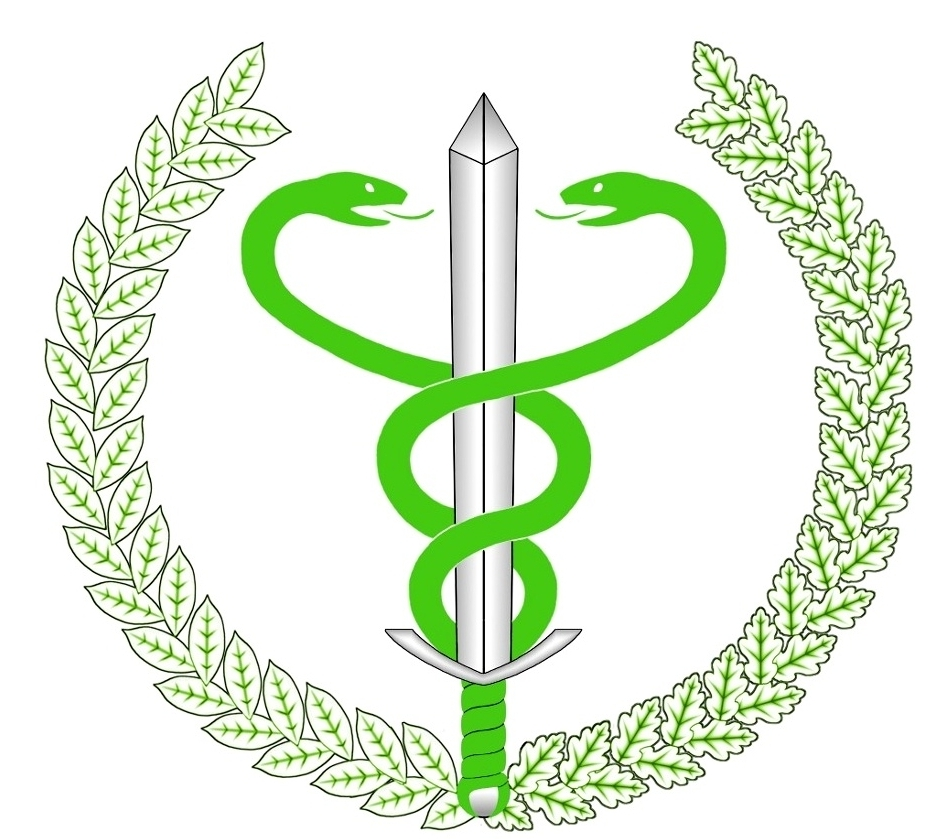 S P R A W O Z D A N I EZ REALIZACJI ZADAŃINSPEKCJI WETERYNARYJNEJNA TERENIE WOJEWÓDZTWAW ROKU 2011LUTY  2012 rokSpis treściWstęp	Część I – Ogólne informacje dotyczące Inspekcji Weterynaryjnej na terenie województwa	Struktura Inspekcji Weterynaryjnej w województwie	Podstawowe zmiany w strukturze, w stosunku do roku
poprzedniego	Zmiany na stanowiskach WLW, Z-cy WLW, Kierownika ZHW
i PLW w roku objętym sprawozdaniem	Kadry Inspekcji Weterynaryjnej w województwie	Etaty w Inspekcji Weterynaryjnej	Pracownicy Inspekcji Weterynaryjnej	Osoby niebędące pracownikami Inspekcji Weterynaryjnej, wyznaczone do wykonywania określonych czynności	Szkolenia Inspekcji Weterynaryjnej w województwie	Finansowanie Inspekcji Weterynaryjnej w województwie	Część II – Realizacja zadań Inspekcji Weterynaryjnej na terenie województwa, w roku objętym sprawozdaniem	Nadzór nad ochroną zdrowia zwierząt	Nadzór nad identyfikacją i rejestracją zwierząt	Nadzór nad humanitarną ochroną zwierząt	Bezpieczna żywność pochodzenia zwierzęcego	Nadzór nad paszami, ubocznymi produktami pochodzenia zwierzęcego oraz weterynaryjnymi produktami leczniczymi	Weterynaryjna kontrola w handlu pomiędzy krajami członkowskimi Unii Europejskiej i w eksporcie do krajów nienależących do Unii Europejskiej	Badania laboratoryjne	7.1 Wykorzystanie systemu CELAB w województwie	Omówienie wyników kontroli wewnętrznych	Część III – Wnioski z realizacji zadań, plany i założenia na
rok następny	Wnioski z realizacji zadań w roku objętym sprawozdaniem	Plany i założenia na rok następny	WSTĘPNiniejsze sprawozdanie podsumowuje działania organów Inspekcji Weterynaryjnej prowadzone w 2011 r. na terenie województwa 	 (W części tej należy przedstawić krótkie podsumowanie pracy Inspekcji Weterynaryjnej na terenie województwa, w roku objętym sprawozdaniem. W szczególności warto wskazać główne osiągnięcia służb weterynaryjnych oraz ewentualne trudności w wykonywaniu zadań Inspekcji Weterynaryjnej).Część I – Ogólne informacje dotyczące Inspekcji WeterynaryjnejStruktura Inspekcji WeterynaryjnejSchemat organizacyjny WIW, dane WLW, Z-cy WLW, Kierownika ZHW, PLW (stan na dzień 31 grudnia 2011).1.1 Podstawowe zmiany w strukturze, w stosunku do roku poprzedniegoInformacja o zmianach w stosunku do roku poprzedniego (nowe zespoły, stanowiska, podległość służbowa, itp.). W przypadku braku zmian należy wpisać „Nie dotyczy”.1.2 Zmiany na stanowiskach WLW i PLW w roku objętym sprawozdaniemDane osób zajmujących stanowiska WLW, Z-cy WLW, PLW, które zmieniały się w ciągu roku objętego sprawozdaniem, daty dokonania zmian, powody zmian. Kadry Inspekcji Weterynaryjnej w województwie2.1 Etaty w Inspekcji WeterynaryjnejWykaz etatów będących w dyspozycji IW (etaty obsadzone i wolne).2.2 Struktura zatrudnienia w województwie Wykaz osób zatrudnionych (stan na dzień 31 grudnia 2011r.).2.3 Osoby niebędące pracownikami Inspekcji Weterynaryjnej, wyznaczone do wykonywania określonych czynnościLiczba osób wyznaczonych przez poszczególnych PLW w województwieLiczba umów z osobami/podmiotami wyznaczonymi, rozwiązanych ze skutkiem natychmiastowym w roku objętym sprawozdaniem.Szkolenia Inspekcji Weterynaryjnej w województwie* Należy wskazać liczbę wykorzystanych miejsc szkoleniowych na wszelkich szkoleniach, np. jeżeli dana osoba uczestniczyła w więcej niż jednym szkoleniu, należy policzyć ją kilka razy.** Daną osobę należy uwględnić tylko raz, nawet jeżeli uczestniczyła ona w więcej niż jednym szkoleniu.***Proszę nie wymieniać szkoleń BHP oraz szkoleń obronnych.W 2012 roku ….. pracowników IW w województwie …….. ukończyło specjalizację weterynaryjną z zakresu ………. .********Należy wskazać zakres, liczbę osób w każdym zakresie oraz miejsce zatrudnienia osoby.Finansowanie Inspekcji Weterynaryjnej w województwieWykonanie budżetu Inspekcji Weterynaryjnej w województwie …………………… w roku 2011.Dochody budżetowe w WIW i PIW w 2011 roku (w  tys. złotych).*) – proszę uwzględnić również dochody budżetowe osiągane w rozdziale 01093Wydatki budżetowe w WIW i PIW w 2011 roku (w tys. złotych)Część II – Realizacja zadań Inspekcji Weterynaryjnej na terenie województwa, w roku objętym sprawozdaniem1. Nadzór nad ochroną zdrowia zwierzątW ramach realizacji zadań z zakresu ochrony zdrowia zwierząt, organy Inspekcji Weterynaryjnej w województwie ……………… sprawowały w 2011 r. nadzór nad następującymi podmiotami prowadzącymi w różnym zakresie działalność związaną ze zwierzętami:Realizacja kontroli urzędowych w obszarze ochrony zdrowia zwierzątWyniki kontroli urzędowych w obszarze ochrony zdrowia zwierzątW wyniku stwierdzenia naruszenia prawodawstwa weterynaryjnego, od kwietnia 2011 r. nałożonych zostało ....0..... mandatów karnych na sumę .......0...... zł, z czego wyegzekwowano ....0..... mandaty na sumę ........0......... zł. W 2011 r. na terytorium województwa ……………… wystąpiły następujące choroby zakaźne zwierząt podlegające obowiązkowi zwalczania:W 2011 r. na terytorium województwa ……………… wystąpiły następujące choroby zakaźne zwierząt podlegające obowiązkowi rejestracji:W celu likwidacji wścieklizny u lisów wolno żyjących, corocznie wojewódzcy lekarze weterynarii przeprowadzają akcje szczepień tych zwierząt przeciwko wściekliźnie na terenie administrowanych przez nich województw. Podczas szczepienia lisów w roku 2011  na terenie województwa …………… wyłożono następującą liczbę dawek szczepionki:2. Nadzór nad identyfikacją i rejestracją zwierząt Organy Inspekcji Weterynaryjnej sprawują nadzór w zakresie identyfikacji i rejestracji zwierząt. Organy Inspekcji Weterynaryjnej sprawując przedmiotowy nadzór:1) mają w szczególności prawo do bezpośredniego dostępu do danych zawartych
w rejestrze prowadzonym przez Polski Związek Hodowców Koni, Polskie Towarzystwo Kuce Szetlandzkie w Imnie, Stowarzyszenie Hodowców i Użytkowników Kłusaków, Polski Związek Hodowców i Przyjaciół Wschodniopruskiego Konia Pochodzenia Trakeńskiego w Polsce oraz Polski Klub Wyścigów Konnych, dotyczącym zwierząt z rodziny koniowatych, jak również w rejestrze prowadzonym przez Agencję Restrukturyzacji i Modernizacji Rolnictwa, dotyczącym zwierząt gospodarskich oznakowanych oraz do dokonywania korekt i uzupełnień w ww. rejestrach, a także do wprowadzania do rejestru zwierząt gospodarskich oznakowanych informacji o statusie epizootycznym siedzib stad.2) przeprowadzają kontrole na miejscu w siedzibie stada dotyczące oznakowania
i rejestracji zwierząt, w szczególności wypełniania obowiązku prowadzenia księgi rejestracji i wyposażenia bydła oraz koniowatych w paszporty.3) Wojewódzki lekarz weterynarii właściwy ze względu na siedzibę podmiotu prowadzącego rejestr koniowatych może przeprowadzać kontrole w miejscu prowadzenia działalności przez Polski Związek Hodowców Koni, Polskie Towarzystwo Kuce Szetlandzkie w Imnie, Stowarzyszenie Hodowców i Użytkowników Kłusaków, Polski Związek Hodowców i Przyjaciół Wschodniopruskiego Konia Pochodzenia Trakeńskiego w Polsce oraz Polski Klub Wyścigów Konnych w zakresie prowadzenia zgodnie z przepisami prawa rejestrów koniowatych.Zgodnie z rozporządzeniem Komisji (WE) nr 1082/2003 z dnia 23 czerwca 2003 r. ustanawiającym szczegółowe zasady w celu wykonania  rozporządzenia  (WE) nr 1760/2000 Parlamentu Europejskiego i Rady w zakresie minimalnego poziomu kontroli przeprowadzanych w ramach systemu identyfikacji i rejestracji  bydła Inspekcja Weterynaryjna przeprowadza kontrole 3% siedzib stad bydła każdego roku w skali kraju.Raport z kontroli identyfikacji i rejestracji w siedzibach stad zwierząt 
z gatunku bydło przeprowadzonych w 2011 r. Raport z kontroli identyfikacji i rejestracji w siedzibach stad zwierząt 
z gatunków owce i kozy przeprowadzonych w 2011 r. Realizacja kontroli urzędowych w obszarze identyfikacji i rejestracji zwierząt (bydło, owce, kozy, świnie, konie)3. Nadzór nad humanitarną ochroną zwierzątWażnym elementem działalności i realizacji przez Inspekcję Weterynaryjną zadań ustawowych jest prowadzony przez nią nadzór nad przestrzeganiem przepisów 
o ochronie zwierząt. Oprócz kontroli przestrzegania przepisów o ochronie zwierząt 
w gospodarstwach, w transporcie, a także podczas uboju zwierząt rzeźnych, Inspekcja Weterynaryjna w Polsce, jako jedyna tego typu służba w Unii Europejskiej, sprawuje również nadzór nad przestrzeganiem przepisów weterynaryjnych oraz przepisów dotyczących dobrostanu zwierząt w schroniskach dla bezdomnych zwierząt. Inspekcja Weterynaryjna kontroluje gospodarstwa utrzymujące zwierzęta, sprawdzając przestrzeganie przepisów o ochronie zwierząt, ze szczególnym uwzględnieniem gospodarstw utrzymujących świnie, cielęta i kury nieśne.Raport z kontroli gospodarstw utrzymujących zwierzęta gospodarskieW zakresie nadzoru nad przestrzeganiem przepisów o ochronie zwierząt w transporcie, Inspekcja Weterynaryjna prowadzi rejestry przewoźników oraz środków transportu zatwierdzonych do długotrwałego transportu, a także przeprowadza kontrole przy każdym załadunku oraz rozładunku zwierząt, podczas transportu drogowego, 
w miejscach docelowych, w punktach skupu, miejscach wysyłki, punktach kontroli 
i punktach przeładunku. Kontrole muszą obejmować odpowiednią liczbę zwierząt transportowanych każdego roku w obrębie każdego państwa członkowskiego. Na koniec 2011 r. było zarejestrowanych 3 przewoźników zatwierdzonych do przewozów do 8 godzin, 0 przewoźników zatwierdzonych do przewozów powyżej 8 godzin oraz 0 środków transportu zatwierdzonych do długotrwałego transportu.Organy Inspekcji Weterynaryjnej sprawowały nadzór nad ......1...... rzeźniami bydła, świń, owiec, kóz i domowych zwierząt jednokopytnych oraz ...0..... rzeźniami drobiu. Powiatowi lekarze weterynarii przeprowadzili łącznie w omawianym okresie ...2... kontroli rzeźni bydła, świń, owiec, kóz i domowych zwierząt jednokopytnych oraz łącznie ....0.... kontroli rzeźni drobiu. W trakcie kontroli uchybienia stwierdzone zostały w ...0..... podmiotach, w tym w  ..0......... przypadkach dotyczących rzeźni bydła, świń, owiec, kóz 
i domowych zwierząt oraz w ........0...... przypadkach dotyczących rzeźni drobiu.Roczny raport z kontroli rzeźni pod względem dobrostanu zwierząt*należy wpisać liczbę rzeźni, w których stwierdzono nieprawidłowości w stosunku do odpowiedniego numeru pozycji z listy kontrolnej SPIWET rzeźnia .W 2011 r. działało 0 schronisk dla bezdomnych zwierząt. Przedstawiciele IW przeprowadzili łącznie w omawianym okresie 0 kontroli schronisk. W trakcie kontroli uchybienia stwierdzono w 0 schroniskach. Wyniki kontroli urzędowych w schroniskach dla bezdomnych zwierzątW zakresie nadzoru nad humanitarną ochroną zwierząt terenowe organy Inspekcji Weterynaryjnej mają też obowiązek wydawania rolnikom zaświadczeń, że gospodarstwo spełnia minimalne warunki utrzymywania zwierząt (zapewnia dobrostan zwierząt) 
w zakresie, który jest niezbędny, by ubiegać się lub otrzymać pomoc finansową lub dofinansowanie ze środków Europejskiego Funduszu Orientacji i Gwarancji Rolnej (EFORiGR). W 2011 r. terenowe organy Inspekcji Weterynaryjnej wydały 10 powyższych zaświadczeń.4. Bezpieczna żywność pochodzenia zwierzęcegoOrgany Inspekcji Weterynaryjnej odgrywają podstawową rolę w zakresie bezpieczeństwa produktów pochodzenia zwierzęcego. Pozyskiwanie, chów, wytwarzanie, oczyszczanie, ubój, rozbiór, przetwarzanie, pakowanie, przepakowywanie, przechowywanie lub transport to czynności składowe „produkcji”, nad którymi ma nadzór Inspekcja Weterynaryjna. Kontrole urzędowe są konieczne, w celu sprawdzenia, że podmioty działające na rynku spożywczym stosują się do przepisów w zakresie higieny i bezpieczeństwa żywności. . Nadzór nad produkcją żywności pochodzenia zwierzęcegoW powyższych podmiotach przeprowadzono łącznie  102 kontroli. Raport z kontroli stanu sanitarnego obiektów w zakresie higieny produktów pochodzenia zwierzęcego prezentuje poniższa tabela.Jednocześnie pod nadzorem Inspekcji Weterynaryjnej znajduje się ubój zwierząt w gospodarstwach z pozyskiwaniem mięsa na potrzeby własne. W roku 2011 zgłoszono ubój 35 szt. zwierząt, w tym  35    świń.5. Nadzór nad środkami żywienia zwierząt, ubocznymi produktami pochodzenia zwierzęcego oraz weterynaryjnymi produktami leczniczymiWykaz podmiotów nadzorowanych przez Inspekcję Weterynaryjną w zakresie pasz, ubocznych produktów pochodzenia zwierzęcego oraz weterynaryjnych produktów leczniczych prezentują poniższe tabeleStwierdzone naruszenia podczas urzędowych kontroli i podjęte działania administracyjne i karne.Wyniki kontroli urzędowych w sektorze paszowym*z wyjątkiem nieprawidłowości w prowadzeniu dokumentacjiWyniki kontroli urzędowych w sektorze utylizacyjnym*z wyjątkiem nieprawidłowości w prowadzeniu dokumentacjiWyniki kontroli urzędowych w sektorze farmaceutycznymW powyższych podmiotach przeprowadzono łącznie 130 kontroli. Raport z kontroli prezentuje poniższa tabela.Weterynaryjna kontrola w handlu pomiędzy Polską,
a państwami członkowskimi Unii Europejskiej, a także przy imporcie do Polski z krajów nienależących do Unii Europejskiej.Kontrola weterynaryjna w handlu jest to kontrola zwierząt i produktów pochodzenia zwierzęcego wykonywana w ramach nadzoru nad obrotem nimi pomiędzy poszczególnymi państwami członkowskimi Unii Europejskiej - czyli w ramach wspólnego rynku. Zgodnie z polityką Unii Europejskiej w zakresie swobodnego przepływu zwierząt i produktów pochodzenia zwierzęcego, rynek wewnętrzny obejmuje obszar wszystkich państw członkowskich bez granic wewnętrznych.W myśl generalnej reguły wzajemnego uznawania wyników kontroli przeprowadzonych przez służby poszczególnych państw członkowskich, przesyłka zwierząt lub produktów pochodzenia zwierzęcego, która została poddana kontroli przeprowadzonej przez organy Inspekcji Weterynaryjnej w sposób zgodny z obowiązującym prawem wspólnotowym, przy wprowadzeniu jej do obrotu na terytorium jednego z krajów członkowskich, może być bez dodatkowej kontroli wprowadzona do obrotu w każdym innym kraju będącym członkiem Wspólnoty. W wyniku tak przeprowadzonej kontroli państwo członkowskie musi jednak zagwarantować, iż przesyłki zwierząt i produktów pochodzenia zwierzęcego:spełniają wszystkie szczegółowe normy i standardy weterynaryjne określone 
w przepisach o zdrowiu zwierząt i zwalczaniu chorób zakaźnych zwierząt, 
w przepisach o organizacji hodowli i rozrodzie zwierząt gospodarskich lub przepisach o bezpieczeństwie zdrowotnym produktów pochodzenia zwierzęcego; są oznakowane lub etykietowane oraz zaopatrzone w świadectwo zdrowia lub inny wymagany dokument, który towarzyszy im aż do ostatecznego odbiorcy wskazanego w tym dokumencie; pochodzą od podmiotów, które podlegają regularnym kontrolom weterynaryjnym;nie pochodzą od podmiotów, ani z terenów lub regionów, które są przedmiotem restrykcji administracyjnych lub środków ochronnych wprowadzonych z powodu podejrzenia lub wystąpienia choroby zakaźnej zwierząt podlegającej obowiązkowi zwalczania; będą transportowane w odpowiednich środkach transportu, których stan jest zgodny z zasadami określonymi w prawie wspólnotowym.6.1 Wysyłka z Polski do innych państw członkowskich.Raport z kontroli przesyłek zwierząt w handlu, wysyłanych z Polski do innych państw członkowskich w 2011 r.6.2 Wysyłka z państw członkowskich do PolskiRaport z kontroli przesyłek zwierząt w handlu, wysłanych z państw członkowskich do Polski w 2011 r.6.3 Eksport z Polski do krajów trzecich.Raport z przeprowadzonych w 2011 roku kontroli przesyłek zwierząt eksportowanych z Polski do krajów trzecichWykaz państw trzecich, do których w 2011 r. eksportowano zwierzęta lub produkty pochodzenia zwierzęcego.Produkty nieprzeznaczone do spożycia przez ludziProdukty przeznaczone do spożycia przez ludzi cz. 1Produkty przeznaczone do spożycia przez ludzi cz. 2Produkty przeznaczone do spożycia przez ludzi cz. 3Zwierzęta rzeźne cz. 1Zwierzęta rzeźne cz. 2Zwierzęta hodowlane cz. 1Zwierzęta hodowlane cz. 2Materiał biologiczny i jaja wylęgowe (ilość przesyłek)Badania laboratoryjne.Ponadto, realizowany był plan badań kontrolnych w kierunku pozostałości chemicznych i biologicznych w tkankach zwierząt żywych, produktach spożywczych pochodzenia zwierzęcego, w paszach i w wodzie przeznaczonej do pojenia zwierząt. Roczne wyniki monitoringu w 2010 roku przedstawia poniższa tabela.7.1 Wykorzystanie systemu CELAB w województwieW 2011roku wprowadzono do systemu CELAB następujące dane:W przypadku różnicy między liczbą badań wykonanych i wprowadzonych do systemu CELAB, proszę podać przyczyny.7. Omówienie wyników kontroli wewnętrznych(W miejscu tym należy podać liczbę i zakres poprowadzonych kontroli wewnętrznych – prowadzonych przez wojewódzki inspektorat weterynarii w związku ze sprawowaniem nadzoru nad powiatowymi lekarzami weterynarii. Warto wskazać ważniejsze wyniki kontroli o wskazać wnioski z nich wypływające. Można zastosować następujący podział wewnętrzny tego pkt: 11.1. Wprowadzenie.11.2. Ważniejsze wyniki kontroli11.3. Podsumowanie wyników kontroli i wnioski.Część III – Wnioski z, plany i założenia na rok następnyWnioski z realizacji zadań w roku objętym sprawozdaniemWnioski z działań IW w województwie w roku objętym sprawozdaniem.Wnioski z realizacji kontroli wykonywanych zgodnie z Instrukcją Głównego Lekarza Weterynarii Nr GIWhig - 500 - 11/07 z dnia 14 sierpnia 2007 r. w sprawie określenia, na podstawie analizy ryzyka, częstotliwości kontroli podmiotów sektora spożywczego objętych urzędowym nadzorem Inspekcji Weterynaryjnym.Wnioski dotyczące np. koniecznych do przeprowadzenia szkoleń, zmian w prowadzonym nadzorze, postępowaniu organów IW, itp.Realizacja planów i założeń z roku poprzedniegoInformacja o realizacji założeń z roku poprzedniego, zgodnie ze sprawozdaniem z realizacji zadań IW w danym województwie  w 2009 roku. Plany i założenia na rok następnyW miejscu tym należy określić główne cele, dążenia, plany na następny rok. Należy starać się o wskazywanie specyficznych działań planowanych do wykonania w roku następnym.JEDNOSTKASTAN NA DZIEŃ 31.12 ROKU POPRZEDNIEGOSTAN NA DZIEŃ 31.12 ROKU OBJĘTEGO SPRAWOZDANIEMSTAN NA DZIEŃ 31.12 ROKU OBJĘTEGO SPRAWOZDANIEMSTAN NA DZIEŃ 31.12 ROKU OBJĘTEGO SPRAWOZDANIEMRÓŻNICA(kol. 3 - kol. 2)JEDNOSTKASTAN NA DZIEŃ 31.12 ROKU POPRZEDNIEGOŁączniew tym:w tym:RÓŻNICA(kol. 3 - kol. 2)JEDNOSTKASTAN NA DZIEŃ 31.12 ROKU POPRZEDNIEGOŁącznieKorpus służby cywilnejOsoby nieobjęte mnożnikowymi systemami wynagrodzeńRÓŻNICA(kol. 3 - kol. 2)123456PIW w Górze (dla każdego PIW oddzielna rubryka)  13,25   13,2511,2520Jednostki organizacyjne Inspekcji Weterynaryjnej (stan na dzień 31.12)Jednostki organizacyjne Inspekcji Weterynaryjnej (stan na dzień 31.12)Jednostki organizacyjne Inspekcji Weterynaryjnej (stan na dzień 31.12)Jednostki organizacyjne Inspekcji Weterynaryjnej (stan na dzień 31.12)Jednostki organizacyjne Inspekcji Weterynaryjnej (stan na dzień 31.12)Liczba jednostek organizacyjnychPracownicy Inspekcji WeterynaryjnejPracownicy Inspekcji WeterynaryjnejPracownicy Inspekcji WeterynaryjnejPracownicy Inspekcji WeterynaryjnejPracownicy Inspekcji WeterynaryjnejPracownicy Inspekcji WeterynaryjnejPracownicy Inspekcji WeterynaryjnejPracownicy Inspekcji WeterynaryjnejPracownicy Inspekcji WeterynaryjnejJednostki organizacyjne Inspekcji Weterynaryjnej (stan na dzień 31.12)Jednostki organizacyjne Inspekcji Weterynaryjnej (stan na dzień 31.12)Jednostki organizacyjne Inspekcji Weterynaryjnej (stan na dzień 31.12)Jednostki organizacyjne Inspekcji Weterynaryjnej (stan na dzień 31.12)Jednostki organizacyjne Inspekcji Weterynaryjnej (stan na dzień 31.12)Liczba jednostek organizacyjnychOgółem  (kolumny od 3 do 10)Lekarze weterynariiOsoby z wykształceniem wyższym, innym niż weterynaryjneOsoby z wykształceniem wyższym, innym niż weterynaryjneOsoby z wykształceniem wyższym, innym niż weterynaryjneOsoby z wykształceniem wyższym, innym niż weterynaryjneLaboranci Personel pomocniczy (technicy weterynaryjni,  kontrolerzy san.-wet., oglądacze zwierząt i mięsa, trychinoskopiści)Pozostali pracownicy Jednostki organizacyjne Inspekcji Weterynaryjnej (stan na dzień 31.12)Jednostki organizacyjne Inspekcji Weterynaryjnej (stan na dzień 31.12)Jednostki organizacyjne Inspekcji Weterynaryjnej (stan na dzień 31.12)Jednostki organizacyjne Inspekcji Weterynaryjnej (stan na dzień 31.12)Jednostki organizacyjne Inspekcji Weterynaryjnej (stan na dzień 31.12)Liczba jednostek organizacyjnychOgółem  (kolumny od 3 do 10)Lekarze weterynariiPrawnicyKsięgowiBiolodzy i mikrobiolodzyinniLaboranci Personel pomocniczy (technicy weterynaryjni,  kontrolerzy san.-wet., oglądacze zwierząt i mięsa, trychinoskopiści)Pozostali pracownicy 0000012345678910Ogółem  Ogółem  Ogółem  Ogółem  1Wojewódzkie inspektoraty weterynarii Wojewódzkie inspektoraty weterynarii Wojewódzkie inspektoraty weterynarii Wojewódzkie inspektoraty weterynarii 2KierownictwoKierownictwoKierownictwoKierownictwo3xzespół lub samodzielne stanowisko do sprawzdrowia i ochrony zwierzątzdrowia i ochrony zwierzątogólna liczba osób4zespół lub samodzielne stanowisko do sprawzdrowia i ochrony zwierzątzdrowia i ochrony zwierzątzdrowie zwierząt i zwalczanie chorób zakaźnych zwierząt5xzespół lub samodzielne stanowisko do sprawzdrowia i ochrony zwierzątzdrowia i ochrony zwierzątochrona zwierząt6xzespół lub samodzielne stanowisko do sprawzdrowia i ochrony zwierzątzdrowia i ochrony zwierząthigiena materiału biologicznego7xzespół lub samodzielne stanowisko do sprawbezpieczeństwa żywnosći, pasz oraz ubocznych produktów zwierzęcychbezpieczeństwa żywnosći, pasz oraz ubocznych produktów zwierzęcych ogólna liczba osób8zespół lub samodzielne stanowisko do sprawbezpieczeństwa żywnosći, pasz oraz ubocznych produktów zwierzęcychbezpieczeństwa żywnosći, pasz oraz ubocznych produktów zwierzęcychbezpieczeństwo żywności 9xzespół lub samodzielne stanowisko do sprawbezpieczeństwa żywnosći, pasz oraz ubocznych produktów zwierzęcychbezpieczeństwa żywnosći, pasz oraz ubocznych produktów zwierzęcychpasze i uboczne produkty pochodzenia zwierzęcego10xzespół lub samodzielne stanowisko do sprawnadzoru farmaceutycznegonadzoru farmaceutycznegonadzoru farmaceutycznego11zespół lub samodzielne stanowisko do sprawfinansowo-księgowychfinansowo-księgowychogólna liczba osób12zespół lub samodzielne stanowisko do sprawfinansowo-księgowychfinansowo-księgowychksięgowi13xzespół lub samodzielne stanowisko do sprawadministracyjnychadministracyjnychogólna liczba osób14zespół lub samodzielne stanowisko do sprawadministracyjnychadministracyjnychkadry15xzespół lub samodzielne stanowisko do sprawadministracyjnychadministracyjnychinformatyka16xzespół lub samodzielne stanowisko do sprawobsługi prawnejobsługi prawnejobsługi prawnej17zespół lub samodzielne stanowisko do sprawoceny działalności Inspekcji Weterynaryjnejoceny działalności Inspekcji Weterynaryjnejoceny działalności Inspekcji Weterynaryjnej18zespół lub samodzielne stanowisko do sprawochrony informacji niejawnych i do spraw obronnychochrony informacji niejawnych i do spraw obronnychochrony informacji niejawnych i do spraw obronnych19Stanowisko ds. Audytu WewnętrznegoStanowisko ds. Audytu WewnętrznegoStanowisko ds. Audytu WewnętrznegoStanowisko ds. Audytu Wewnętrznego20Stanowisko ds. Bhp i PpożStanowisko ds. Bhp i PpożStanowisko ds. Bhp i PpożStanowisko ds. Bhp i Ppoż21Zakłady higieny weterynaryjnejZakłady higieny weterynaryjnejZakłady higieny weterynaryjnejZakłady higieny weterynaryjnej22Pracownie terenowePracownie terenowePracownie terenowePracownie terenowe23Inne laboratoria wchodzące w skład InspekcjiInne laboratoria wchodzące w skład InspekcjiInne laboratoria wchodzące w skład InspekcjiInne laboratoria wchodzące w skład Inspekcji24Powiatowe inspektoraty weterynarii - ogółem Powiatowe inspektoraty weterynarii - ogółem Powiatowe inspektoraty weterynarii - ogółem Powiatowe inspektoraty weterynarii - ogółem 251 1561003014KierownictwoKierownictwoKierownictwoKierownictwo26X22 zespół lub samodzielne stanowisko pracy do sprawzdrowia i ochrony zwierzątogólna liczba osóbogólna liczba osób27 122 zespół lub samodzielne stanowisko pracy do sprawzdrowia i ochrony zwierzątzdrowie zwierząt i zwalczanie chorób zakaźnych zwierzątzdrowie zwierząt i zwalczanie chorób zakaźnych zwierząt28X2 2zespół lub samodzielne stanowisko pracy do sprawzdrowia i ochrony zwierzątochrona zwierzątochrona zwierząt29X1 1zespół lub samodzielne stanowisko pracy do sprawzdrowia i ochrony zwierząthigiena materiału biologicznegohigiena materiału biologicznego30X1 1zespół lub samodzielne stanowisko pracy do sprawbezpieczeństwa żywnosći, pasz oraz ubocznych produktów zwierzęcych ogólna liczba osób ogólna liczba osób31 13 2 1zespół lub samodzielne stanowisko pracy do sprawbezpieczeństwa żywnosći, pasz oraz ubocznych produktów zwierzęcychbezpieczeństwo żywności bezpieczeństwo żywności 32X3 3zespół lub samodzielne stanowisko pracy do sprawbezpieczeństwa żywnosći, pasz oraz ubocznych produktów zwierzęcychpasze i uboczne produkty pochodzenia zwierzęcegopasze i uboczne produkty pochodzenia zwierzęcego33X21  1zespół lub samodzielne stanowisko pracy do sprawfinansowo-księgowychogólna liczba osóbogólna liczba osób34 12 2zespół lub samodzielne stanowisko pracy do sprawfinansowo-księgowychksięgowiksięgowi35x22zespół lub samodzielne stanowisko pracy do sprawobsługi prawnejobsługi prawnejobsługi prawnej36 111 zespół lub samodzielne stanowisko pracy do sprawadministracyjnychadministracyjnychogólna liczba osób37x 42 2 zespół lub samodzielne stanowisko pracy do sprawadministracyjnychadministracyjnychkadry38X1 1zespół lub samodzielne stanowisko pracy do sprawadministracyjnychadministracyjnychinformatyka39X11 zespół lub samodzielne stanowisko pracy do sprawodkażaniaodkażaniaodkażania40 x1 1Pracownie badania mięsa na obecność włośni metodą wytrawianiaPracownie badania mięsa na obecność włośni metodą wytrawianiaPracownie badania mięsa na obecność włośni metodą wytrawianiaPracownie badania mięsa na obecność włośni metodą wytrawiania410Osoby niebędące pracownikami IW,                                                                wyznaczone do wykonywania określonych czynnościOsoby niebędące pracownikami IW,                                                                wyznaczone do wykonywania określonych czynnościOsoby niebędące pracownikami IW,                                                                wyznaczone do wykonywania określonych czynnościLekarze weterynarii wyznaczeni do wykonywania czynności innych niż pomocniczeLekarze weterynarii wyznaczeni do wykonywania zadań Inspekcji, świadczący usługi w ramach zakładu leczniczego dla zwierzątLek. wet. wyznaczeni do czynności pomocniczychOsoby niebędące lekarzami weterynarii,  wyznaczone do czynności pomocniczychOsoby niebędące pracownikami IW,                                                                wyznaczone do wykonywania określonych czynnościOsoby niebędące pracownikami IW,                                                                wyznaczone do wykonywania określonych czynnościOsoby niebędące pracownikami IW,                                                                wyznaczone do wykonywania określonych czynnościLekarze weterynarii wyznaczeni do wykonywania czynności innych niż pomocniczeLekarze weterynarii wyznaczeni do wykonywania zadań Inspekcji, świadczący usługi w ramach zakładu leczniczego dla zwierzątLek. wet. wyznaczeni do czynności pomocniczychOsoby niebędące lekarzami weterynarii,  wyznaczone do czynności pomocniczych0001234Ogólna liczba osób wyznaczonych (stan na dzień 31.12)Ogólna liczba osób wyznaczonych (stan na dzień 31.12)1 11002urzędowi  lekarze weterynarii wyznaczeni do       szczepień ochronnych lub badań rozpoznawczych290xxurzędowi  lekarze weterynarii wyznaczeni do       sprawowania nadzoru nad miejscami gromadzenia zwierząt, skupu lub sprzedaży zwierząt, targowiskami oraz wystawami, pokazami lub konkursami zwierząt300xxurzędowi  lekarze weterynarii wyznaczeni do       badania zwierząt umieszczanych na rynku, przeznaczonych do wywozu oraz wystawiania świadectw zdrowia430xxurzędowi  lekarze weterynarii wyznaczeni do       sprawowania nadzoru nad ubojem zwierząt rzeźnych, w tym badania przed- i poubojowego, oceny mięsa i nadzoru nad przestrzeganiem przepisów o ochronie zwierząt w trakcie uboju511xxxurzędowi  lekarze weterynarii wyznaczeni do       badania mięsa zwierząt łownych66xxxurzędowi  lekarze weterynarii wyznaczeni do       sprawowania nadzoru nad rozbiorem, przetwórstwem lub przechowywaniem mięsa i wystawiania wymaganych świadectw zdrowia711xxxurzędowi  lekarze weterynarii wyznaczeni do       sprawowania nadzoru nad punktami odbioru mleka, jego przetwórstwem oraz przechowywaniem produktów mleczarskich80xxxurzędowi  lekarze weterynarii wyznaczeni do       sprawowaniem nadzoru nad wyładowywaniem ze statków rybackich i statków przetwórni produktów rybołówstwa, nad obróbką, przetwórstwem i przechowywaniem tych produktów oraz ślimaków i żab,90xxxurzędowi  lekarze weterynarii wyznaczeni do       sprawowanie nadzoru nad przetwórstwem i przechowywaniem jaj konsumpcyjnych i produktów jajecznych100xxxurzędowi  lekarze weterynarii wyznaczeni do       pobierania próbek do badań11110xxurzędowi  lekarze weterynarii wyznaczeni do       sprawowanie nadzoru nad sprzedażą bezpośrednią120xxxurzędowi  lekarze weterynarii wyznaczeni do       badania laboratoryjnego mięsa na obecność włośni130xxxJEDNOSTKA STAN NA DZIEŃ 31.12 ROKU POPRZEDNIEGOSTAN NA DZIEŃ 31.12 ROKU OBJĘTEGO SPRAWOZDANIEMRÓŻNICAPIW w Górze (dla każdego PIW oddzielna rubryka)16133Województwo 	 - ogółemJEDNOSTKAUMOWY z OSOBAMIUMOWY z OSOBAMIUMOWY z OSOBAMIUMOWY z OSOBAMIUMOWY z OSOBAMIJEDNOSTKAPOWÓD ROZWIĄZANIA UMOWYPOWÓD ROZWIĄZANIA UMOWYPOWÓD ROZWIĄZANIA UMOWYPOWÓD ROZWIĄZANIA UMOWYPOWÓD ROZWIĄZANIA UMOWYJEDNOSTKAMożliwość zagrożenia dla zdrowia publicznego lub zwierzątNiewywiązywanie się osoby z powierzonych jej czynnościZaniedbania w dokumentowaniu wykonywanych czynnościZawieszenie lub utrata prawa wykonywania zawoduZłożenie wnioskuPIW w Górze (dla każdego PIW oddzielna rubryka)----2Województwo 	 - ogółemJEDNOSTKAUMOWY z PODMIOTAMIUMOWY z PODMIOTAMIUMOWY z PODMIOTAMIUMOWY z PODMIOTAMIUMOWY z PODMIOTAMIJEDNOSTKAPOWÓD ROZWIĄZANIA UMOWYPOWÓD ROZWIĄZANIA UMOWYPOWÓD ROZWIĄZANIA UMOWYPOWÓD ROZWIĄZANIA UMOWYPOWÓD ROZWIĄZANIA UMOWYJEDNOSTKAMożliwość zagrożenia dla zdrowia publicznego lub zwierzątNiewywiązywanie się osoby z powierzonych jej czynnościZaniedbania w dokumentowaniu wykonywanych czynnościZawieszenie lub utrata prawa wykonywania zawoduZłożenie wnioskuPIW w Górze (dla każdego PIW oddzielna rubryka)Województwo 	 - ogółemSzkolenialiczba szkoleńliczba miejsc szkoleniowych wykorzystanych przez pracowników IW w województwie ………* liczba miejsc szkoleniowych wykorzystanych przez pracowników IW w województwie ………* liczba miejsc szkoleniowych wykorzystanych przez pracowników IW w województwie ………* Szkolenialiczba szkoleńWIWPIWyŁącznieW służbie cywilnej1. Centralne 002. Powszechne (z wyłączeniem szkoleń językowych)532.1. Szkolenia językowe003. Specjalistyczne66Poza służbą cywilną (dla osób spoza korpusu sc)00ŁĄCZNIE:119Liczba osób uczestniczących w szkoleniach**Liczba osób uczestniczących w szkoleniach**WIWPIWyŁącznieCzłonkowie korpusu sc7Pracownicy spoza korpusu sc0ŁĄCZNIE:7Zbiorcze zestawienie szkoleń centralnych w służbie cywilnejZbiorcze zestawienie szkoleń centralnych w służbie cywilnejZbiorcze zestawienie szkoleń centralnych w służbie cywilnejZbiorcze zestawienie szkoleń centralnych w służbie cywilnejZbiorcze zestawienie szkoleń centralnych w służbie cywilnejZbiorcze zestawienie szkoleń centralnych w służbie cywilnejZbiorcze zestawienie szkoleń centralnych w służbie cywilnejZbiorcze zestawienie szkoleń centralnych w służbie cywilnejZbiorcze zestawienie szkoleń centralnych w służbie cywilnejLPTYTUŁPODMIOT PROWADZĄCYPODMIOT PROWADZĄCYLICZBA PRZESZKOLONYCH PRACOWNIKÓWLICZBA PRZESZKOLONYCH PRACOWNIKÓWLICZBA PRZESZKOLONYCH PRACOWNIKÓWOCENA SZKOLENIA (POZYTYWNA / NEGATYWNA)SPOSÓB WYKORZYSTANIA ZDOBYTEJ WIEDZYLPTYTUŁPODMIOT PROWADZĄCYPODMIOT PROWADZĄCYWIWPIWyŁącznieOCENA SZKOLENIA (POZYTYWNA / NEGATYWNA)SPOSÓB WYKORZYSTANIA ZDOBYTEJ WIEDZYZbiorcze zestawienie szkoleń powszechnych, w tym językowych, w służbie cywilnejZbiorcze zestawienie szkoleń powszechnych, w tym językowych, w służbie cywilnejZbiorcze zestawienie szkoleń powszechnych, w tym językowych, w służbie cywilnejZbiorcze zestawienie szkoleń powszechnych, w tym językowych, w służbie cywilnejZbiorcze zestawienie szkoleń powszechnych, w tym językowych, w służbie cywilnejZbiorcze zestawienie szkoleń powszechnych, w tym językowych, w służbie cywilnejZbiorcze zestawienie szkoleń powszechnych, w tym językowych, w służbie cywilnejZbiorcze zestawienie szkoleń powszechnych, w tym językowych, w służbie cywilnejZbiorcze zestawienie szkoleń powszechnych, w tym językowych, w służbie cywilnejLPTYTUŁPODMIOT PROWADZĄCYPODMIOT PROWADZĄCYLICZBA PRZESZKOLONYCH PRACOWNIKÓWLICZBA PRZESZKOLONYCH PRACOWNIKÓWLICZBA PRZESZKOLONYCH PRACOWNIKÓWOCENA SZKOLENIA (POZYTYWNA / NEGATYWNA)SPOSÓB WYKORZYSTANIA ZDOBYTEJ WIEDZYLPTYTUŁPODMIOT PROWADZĄCYPODMIOT PROWADZĄCYWIWPIWyŁącznieOCENA SZKOLENIA (POZYTYWNA / NEGATYWNA)SPOSÓB WYKORZYSTANIA ZDOBYTEJ WIEDZY1Rachunkowość budżetowaPlatforma Edukacyjna PROJEKT SYSTEMPlatforma Edukacyjna PROJEKT SYSTEM1pozytywnabieżąco –  podczas wykonywania obowiązków służbowych2Kontakt z mediamiKM StudioKM Studio1pozytywnabieżąco –  podczas wykonywania obowiązków służbowych3Kontrola zarządczaKancelaria Prawna Result K.Witkowski & Spółka-Sp.k.Kancelaria Prawna Result K.Witkowski & Spółka-Sp.k.2pozytywnabieżąco –  podczas wykonywania obowiązków służbowych4Budżet zadaniowyosoba fizycznaosoba fizyczna2pozytywnabieżąco –  podczas wykonywania obowiązków służbowych5Procedury administracyjne realizowane drogą elektroniczną .Nowe zasady rejestracji i obsługi przedsiębiorców.Krajowa Izba GospodarczaKrajowa Izba Gospodarcza1pozytywnabieżąco –  podczas wykonywania obowiązków służbowychZbiorcze zestawienie szkoleń specjalistycznych w służbie cywilnejZbiorcze zestawienie szkoleń specjalistycznych w służbie cywilnejZbiorcze zestawienie szkoleń specjalistycznych w służbie cywilnejZbiorcze zestawienie szkoleń specjalistycznych w służbie cywilnejZbiorcze zestawienie szkoleń specjalistycznych w służbie cywilnejZbiorcze zestawienie szkoleń specjalistycznych w służbie cywilnejZbiorcze zestawienie szkoleń specjalistycznych w służbie cywilnejZbiorcze zestawienie szkoleń specjalistycznych w służbie cywilnejZbiorcze zestawienie szkoleń specjalistycznych w służbie cywilnejLPTYTUŁPODMIOT PROWADZĄCYLICZBA PRZESZKOLONYCH PRACOWNIKÓWLICZBA PRZESZKOLONYCH PRACOWNIKÓWLICZBA PRZESZKOLONYCH PRACOWNIKÓWLICZBA PRZESZKOLONYCH PRACOWNIKÓWOCENA SZKOLENIA (POZYTYWNA / NEGATYWNA)SPOSÓB WYKORZYSTANIA ZDOBYTEJ WIEDZYLPTYTUŁPODMIOT PROWADZĄCYWIWWIWPIWyŁącznieOCENA SZKOLENIA (POZYTYWNA / NEGATYWNA)SPOSÓB WYKORZYSTANIA ZDOBYTEJ WIEDZY1Nowe aspekty funkcjonowania sektora utylizacyjnegoGłówny Inspektorat Weterynarii1pozytywnabieżąco –  podczas wykonywania obowiązków służbowych2KPA przed organami Inspekcji WeterynaryjnejCentr.Kształ.Specjalist. Pol.Korp.Biznesu POLBI1pozytywnabieżąco –  podczas wykonywania obowiązków służbowych3Rejestracja zakładów zatwierdzonychWojewódzki Inspektorat Weterynarii1pozytywnabieżąco –  podczas wykonywania obowiązków służbowych4Aktualne problemy w praktyce i administracji weterynaryjnejUniwersytet Przyrodniczy1pozytywnabieżąco –  podczas wykonywania obowiązków służbowych5Odczytywanie zapisów urządzeń rejestrującychWojewódzki Inspektorat Transportu Drogowego1pozytywnabieżąco –  podczas wykonywania obowiązków służbowych6Zwalczanie FMDWojewódzki Inspektorat Weterynarii2pozytywnabieżąco –  podczas wykonywania obowiązków służbowychZbiorcze zestawienie szkoleń innych, niż szkolenia w służbie cywilnej***Zbiorcze zestawienie szkoleń innych, niż szkolenia w służbie cywilnej***Zbiorcze zestawienie szkoleń innych, niż szkolenia w służbie cywilnej***Zbiorcze zestawienie szkoleń innych, niż szkolenia w służbie cywilnej***Zbiorcze zestawienie szkoleń innych, niż szkolenia w służbie cywilnej***Zbiorcze zestawienie szkoleń innych, niż szkolenia w służbie cywilnej***Zbiorcze zestawienie szkoleń innych, niż szkolenia w służbie cywilnej***Zbiorcze zestawienie szkoleń innych, niż szkolenia w służbie cywilnej***LPTYTUŁPODMIOT PROWADZĄCYLICZBA PRZESZKOLONYCH PRACOWNIKÓWLICZBA PRZESZKOLONYCH PRACOWNIKÓWLICZBA PRZESZKOLONYCH PRACOWNIKÓWOCENA SZKOLENIA (POZYTYWNA / NEGATYWNA)SPOSÓB WYKORZYSTANIA ZDOBYTEJ WIEDZYLPTYTUŁPODMIOT PROWADZĄCYWIWPIWyŁącznieOCENA SZKOLENIA (POZYTYWNA / NEGATYWNA)SPOSÓB WYKORZYSTANIA ZDOBYTEJ WIEDZY1JEDNOSTKADOCHODY BUDŻETOWE    *)DOCHODY BUDŻETOWE    *)JEDNOSTKAPlanowane (wg ustawy budżetowej na rok 2011)Wykonane na 31.12.2011 r.WIWPIW na terenie województwa – łącznie131400IW na terenie województwa – łącznieJEDNOSTKAŚRODKI OTRZYMANEŚRODKI OTRZYMANEŚRODKI OTRZYMANEWYDATKOWANIE (na dzień 31.12)WYDATKOWANIE (na dzień 31.12)WYDATKOWANIE (na dzień 31.12)WYDATKOWANIE (na dzień 31.12)WYDATKOWANIE (na dzień 31.12)WYDATKOWANIE (na dzień 31.12)JEDNOSTKABUDŻET PAŃSTWAw tym REZERWA CELOWA cz. 83 poz. 12w tym REZERWA CELOWA cz. 83 poz57BUDŻET PAŃSTWABUDŻET PAŃSTWAw tym REZERWA CELOWA cz. 83 poz. 12w tym REZERWA CELOWA cz. 83 poz. 12w tym REZERWA CELOWA cz. 83 poz57w tym REZERWA CELOWA cz. 83 poz57JEDNOSTKAtys. złtys. złtys. zł% tys. zł% tys. zł%JEDNOSTKA12345(4:1)67 (6:2)89(8:3)WIWPIW Górana terenie województwa – łącznie3.3442.2373323.29898,62 %2.19097,90%332100 %IW na terenie województwa – łącznieRodzaj działalnościRodzaj działalnościRodzaj działalnościLiczba podmiotów nadzorowanych (cały rok)*Liczba podmiotów nadzorowanych (stan na dzień 31.12.)Liczba podmiotów,        u których stwierdzono nieprawidłowości (cały rok)*Rodzaj działalnościRodzaj działalnościRodzaj działalnościLiczba podmiotów nadzorowanych (cały rok)*Liczba podmiotów nadzorowanych (stan na dzień 31.12.)Liczba podmiotów,        u których stwierdzono nieprawidłowości (cały rok)*Rodzaj działalnościRodzaj działalnościRodzaj działalnościLiczba podmiotów nadzorowanych (cały rok)*Liczba podmiotów nadzorowanych (stan na dzień 31.12.)Liczba podmiotów,        u których stwierdzono nieprawidłowości (cały rok)*Rodzaj działalnościRodzaj działalnościRodzaj działalnościLiczba podmiotów nadzorowanych (cały rok)*Liczba podmiotów nadzorowanych (stan na dzień 31.12.)Liczba podmiotów,        u których stwierdzono nieprawidłowości (cały rok)*00126Materiał biologicznyogólna liczba1123Materiał biologicznycentra pozyskiwania nasienia buhajów288 6 Materiał biologicznycentra pozyskiwania nasienia knurów3Materiał biologicznycentra pozyskiwania nasienia owiec/kóz4Materiał biologicznycentra pozyskiwania nasienia koni5Materiał biologicznycentra pozyskiwania nasienia - inne zwierzęta6Materiał biologicznycentra przechowywania nasienia7Materiał biologicznyzespoły pozyskiwania i przenoszenia zarodków8Materiał biologicznyzespoły produkcji zarodków9Materiał biologicznypunkty unasienniania zwierząt10Materiał biologicznypunkty kopulacyjne11664Rodzaj działalnościRodzaj działalnościRodzaj działalnościRodzaj działalnościRodzaj działalnościRodzaj działalnościLiczba podmiotów nadzorowanych (cały rok)*Liczba podmiotów nadzorowanych (stan na dzień 31.12.)Liczba dokonanych kontroli     (cały rok)*Rodzaj działalnościRodzaj działalnościRodzaj działalnościRodzaj działalnościRodzaj działalnościRodzaj działalnościLiczba podmiotów nadzorowanych (cały rok)*Liczba podmiotów nadzorowanych (stan na dzień 31.12.)Liczba dokonanych kontroli     (cały rok)*Rodzaj działalnościRodzaj działalnościRodzaj działalnościRodzaj działalnościRodzaj działalnościRodzaj działalnościLiczba podmiotów nadzorowanych (cały rok)*Liczba podmiotów nadzorowanych (stan na dzień 31.12.)Liczba dokonanych kontroli     (cały rok)*Rodzaj działalnościRodzaj działalnościRodzaj działalnościRodzaj działalnościRodzaj działalnościRodzaj działalnościLiczba podmiotów nadzorowanych (cały rok)*Liczba podmiotów nadzorowanych (stan na dzień 31.12.)Liczba dokonanych kontroli     (cały rok)*0000123Zakłady drobiuZakłady drobiuogólna liczbaogólna liczba11000Zakłady drobiuZakłady drobiuhodowli zarodowejhodowli zarodowej22000Zakłady drobiuZakłady drobiureprodukcyjnereprodukcyjne33000Zakłady drobiuZakłady drobiuodchowu drobiuodchowu drobiu44000Zakłady drobiuZakłady drobiuwylęgu drobiuwylęgu drobiu55000Zwierzęta akwakultury (art. 1 pkt 1 lit. i tiret pierwsze ustawy z dnia 11 marca 2004 r. o ochronie zdrowia zwierząt oraz zwalczaniu chorób zakaźnych zwierząt)Zwierzęta akwakultury (art. 1 pkt 1 lit. i tiret pierwsze ustawy z dnia 11 marca 2004 r. o ochronie zdrowia zwierząt oraz zwalczaniu chorób zakaźnych zwierząt)rybyryby66000Zwierzęta akwakultury (art. 1 pkt 1 lit. i tiret pierwsze ustawy z dnia 11 marca 2004 r. o ochronie zdrowia zwierząt oraz zwalczaniu chorób zakaźnych zwierząt)Zwierzęta akwakultury (art. 1 pkt 1 lit. i tiret pierwsze ustawy z dnia 11 marca 2004 r. o ochronie zdrowia zwierząt oraz zwalczaniu chorób zakaźnych zwierząt)mięczakimięczaki77000Zwierzęta akwakultury (art. 1 pkt 1 lit. i tiret pierwsze ustawy z dnia 11 marca 2004 r. o ochronie zdrowia zwierząt oraz zwalczaniu chorób zakaźnych zwierząt)Zwierzęta akwakultury (art. 1 pkt 1 lit. i tiret pierwsze ustawy z dnia 11 marca 2004 r. o ochronie zdrowia zwierząt oraz zwalczaniu chorób zakaźnych zwierząt)skorupiakiskorupiaki88000Zwierzęta akwakultury (art. 1 pkt 1 lit. p ustawy z dnia 11 marca 2004 r. o ochronie zdrowia zwierząt oraz zwalczaniu chorób zakaźnych zwierząt)Zwierzęta akwakultury (art. 1 pkt 1 lit. p ustawy z dnia 11 marca 2004 r. o ochronie zdrowia zwierząt oraz zwalczaniu chorób zakaźnych zwierząt)rybyryby99111111Zwierzęta akwakultury (art. 1 pkt 1 lit. p ustawy z dnia 11 marca 2004 r. o ochronie zdrowia zwierząt oraz zwalczaniu chorób zakaźnych zwierząt)Zwierzęta akwakultury (art. 1 pkt 1 lit. p ustawy z dnia 11 marca 2004 r. o ochronie zdrowia zwierząt oraz zwalczaniu chorób zakaźnych zwierząt)mięczakimięczaki1010000Zwierzęta akwakultury (art. 1 pkt 1 lit. p ustawy z dnia 11 marca 2004 r. o ochronie zdrowia zwierząt oraz zwalczaniu chorób zakaźnych zwierząt)Zwierzęta akwakultury (art. 1 pkt 1 lit. p ustawy z dnia 11 marca 2004 r. o ochronie zdrowia zwierząt oraz zwalczaniu chorób zakaźnych zwierząt)skorupiakiskorupiaki1111000Zwierzęta akwakultury (art. 1 pkt 1 lit. i tiret drugie ustawy z dnia 11 marca 2004 r. o ochronie zdrowia zwierząt oraz zwalczaniu chorób zakaźnych zwierząt)Zwierzęta akwakultury (art. 1 pkt 1 lit. i tiret drugie ustawy z dnia 11 marca 2004 r. o ochronie zdrowia zwierząt oraz zwalczaniu chorób zakaźnych zwierząt)rybyryby1212000Zwierzęta akwakultury (art. 1 pkt 1 lit. i tiret drugie ustawy z dnia 11 marca 2004 r. o ochronie zdrowia zwierząt oraz zwalczaniu chorób zakaźnych zwierząt)Zwierzęta akwakultury (art. 1 pkt 1 lit. i tiret drugie ustawy z dnia 11 marca 2004 r. o ochronie zdrowia zwierząt oraz zwalczaniu chorób zakaźnych zwierząt)mięczakimięczaki1313000Zwierzęta akwakultury (art. 1 pkt 1 lit. i tiret drugie ustawy z dnia 11 marca 2004 r. o ochronie zdrowia zwierząt oraz zwalczaniu chorób zakaźnych zwierząt)Zwierzęta akwakultury (art. 1 pkt 1 lit. i tiret drugie ustawy z dnia 11 marca 2004 r. o ochronie zdrowia zwierząt oraz zwalczaniu chorób zakaźnych zwierząt)skorupiakiskorupiaki1414000Hodowla zwierząt laboratoryjnych lub dostarczanie zwierząt doświadczalnych (art. 1 lit. m ustawy z dnia 11 marca 2004 r. o ochronie zdrowia zwierząt oraz zwalczaniu chorób zakaźnych zwierząt)Hodowla zwierząt laboratoryjnych lub dostarczanie zwierząt doświadczalnych (art. 1 lit. m ustawy z dnia 11 marca 2004 r. o ochronie zdrowia zwierząt oraz zwalczaniu chorób zakaźnych zwierząt)Hodowla zwierząt laboratoryjnych lub dostarczanie zwierząt doświadczalnych (art. 1 lit. m ustawy z dnia 11 marca 2004 r. o ochronie zdrowia zwierząt oraz zwalczaniu chorób zakaźnych zwierząt)Hodowla zwierząt laboratoryjnych lub dostarczanie zwierząt doświadczalnych (art. 1 lit. m ustawy z dnia 11 marca 2004 r. o ochronie zdrowia zwierząt oraz zwalczaniu chorób zakaźnych zwierząt)1515000Schroniska dla zwierzątSchroniska dla zwierząt16000Obrót zwierzętami, pośrednictwo w obrocie lub skup zwierzątObrót zwierzętami, pośrednictwo w obrocie lub skup zwierzątObrót zwierzętami, pośrednictwo w obrocie lub skup zwierzątObrót zwierzętami, pośrednictwo w obrocie lub skup zwierząt1717333Miejsca gromadzenia zwierzątMiejsca gromadzenia zwierząt18000Targi, wystawy, pokazy, konkursyTargi, wystawy, pokazy, konkursy19110Miejsca odpoczynku (punkty kontroli)Miejsca odpoczynku (punkty kontroli)Miejsca odpoczynku (punkty kontroli)2020000Miejsca przeładunku zwierzątMiejsca przeładunku zwierzątMiejsca przeładunku zwierząt2121000Stacje lub miejsca kwarantannyStacje lub miejsca kwarantannyStacje lub miejsca kwarantanny2222000Miejsca wymiany wodyMiejsca wymiany wodyMiejsca wymiany wody2323000Utrzymywanie zwierząt gospodarskich w celu umieszczenia tych zwierząt na rynku lub produktów pochodzących z tych zwierząt lub od tych zwierzątkoniowatekoniowate24241101106Utrzymywanie zwierząt gospodarskich w celu umieszczenia tych zwierząt na rynku lub produktów pochodzących z tych zwierząt lub od tych zwierzątbydło (bydło domowe oraz bawoły)bydło (bydło domowe oraz bawoły)252535735733Utrzymywanie zwierząt gospodarskich w celu umieszczenia tych zwierząt na rynku lub produktów pochodzących z tych zwierząt lub od tych zwierzątdróbrzeźny2626552Utrzymywanie zwierząt gospodarskich w celu umieszczenia tych zwierząt na rynku lub produktów pochodzących z tych zwierząt lub od tych zwierzątdróbtowarowy (jaja konsumpcyjne)2727181824Utrzymywanie zwierząt gospodarskich w celu umieszczenia tych zwierząt na rynku lub produktów pochodzących z tych zwierząt lub od tych zwierzątświnieświnie282843143161Utrzymywanie zwierząt gospodarskich w celu umieszczenia tych zwierząt na rynku lub produktów pochodzących z tych zwierząt lub od tych zwierzątowceowce2929221Utrzymywanie zwierząt gospodarskich w celu umieszczenia tych zwierząt na rynku lub produktów pochodzących z tych zwierząt lub od tych zwierzątkozykozy30301414¹Utrzymywanie zwierząt gospodarskich w celu umieszczenia tych zwierząt na rynku lub produktów pochodzących z tych zwierząt lub od tych zwierzątpszczołypszczoły31311571570Utrzymywanie zwierząt gospodarskich w celu umieszczenia tych zwierząt na rynku lub produktów pochodzących z tych zwierząt lub od tych zwierzątzwierzęta futerkowezwierzęta futerkowe3232333Utrzymywanie lub hodowla zwierząt (art. 1 lit. l ustawy z dnia 11 marca 2004 r. o ochronie zdrowia zwierząt oraz zwalczaniu chorób zakaźnych zwierząt)ogólna liczbaogólna liczba3333000Utrzymywanie lub hodowla zwierząt (art. 1 lit. l ustawy z dnia 11 marca 2004 r. o ochronie zdrowia zwierząt oraz zwalczaniu chorób zakaźnych zwierząt)ogrody zoologiczneogrody zoologiczne3434000Utrzymywanie lub hodowla zwierząt (art. 1 lit. l ustawy z dnia 11 marca 2004 r. o ochronie zdrowia zwierząt oraz zwalczaniu chorób zakaźnych zwierząt)szkoły wyższeszkoły wyższe3535000Utrzymywanie lub hodowla zwierząt (art. 1 lit. l ustawy z dnia 11 marca 2004 r. o ochronie zdrowia zwierząt oraz zwalczaniu chorób zakaźnych zwierząt)placówki naukowe PANplacówki naukowe PAN3636000Utrzymywanie lub hodowla zwierząt (art. 1 lit. l ustawy z dnia 11 marca 2004 r. o ochronie zdrowia zwierząt oraz zwalczaniu chorób zakaźnych zwierząt)na potrzeby ochrony i zachowania gatunków zwierzątna potrzeby ochrony i zachowania gatunków zwierząt3737110Utrzymywanie lub hodowla zwierząt (art. 1 lit. l ustawy z dnia 11 marca 2004 r. o ochronie zdrowia zwierząt oraz zwalczaniu chorób zakaźnych zwierząt)na potrzeby pokazów zwierzątna potrzeby pokazów zwierząt3838000Utrzymywanie lub hodowla zwierząt (art. 1 lit. l ustawy z dnia 11 marca 2004 r. o ochronie zdrowia zwierząt oraz zwalczaniu chorób zakaźnych zwierząt)jednostki doświadczalnejednostki doświadczalne3939000Utrzymywanie lub hodowla zwierząt (art. 1 lit. l ustawy z dnia 11 marca 2004 r. o ochronie zdrowia zwierząt oraz zwalczaniu chorób zakaźnych zwierząt)jednostki hodowlanejednostki hodowlane4040000Chów  lub hodowla zwierząt dzikich utrzymywanych przez człowieka jak zwierzęta gospodarskieogólna liczbaogólna liczba4141000Chów  lub hodowla zwierząt dzikich utrzymywanych przez człowieka jak zwierzęta gospodarskiejeleniowate (jelenie, daniele)jeleniowate (jelenie, daniele)4242000Chów  lub hodowla zwierząt dzikich utrzymywanych przez człowieka jak zwierzęta gospodarskieinneinne4343000Zarobkowy przewóz zwierząt oraz przewóz zwierząt wykonywany w związku z prowadzeniem innej działalności gospodarczej (ogólna liczba zatwierdzonych przewoźników)Zarobkowy przewóz zwierząt oraz przewóz zwierząt wykonywany w związku z prowadzeniem innej działalności gospodarczej (ogólna liczba zatwierdzonych przewoźników)Zarobkowy przewóz zwierząt oraz przewóz zwierząt wykonywany w związku z prowadzeniem innej działalności gospodarczej (ogólna liczba zatwierdzonych przewoźników)4444334Środki transportu zatwierdzone do transportu powyżej 8 godz. (liczba środków transportu)Środki transportu zatwierdzone do transportu powyżej 8 godz. (liczba środków transportu)Środki transportu zatwierdzone do transportu powyżej 8 godz. (liczba środków transportu)4545000Składy celneSkłady celneSkłady celne4646000JEDNOSTKAKONTROLE PLANOWANEKONTROLE PLANOWANEKONTROLE PLANOWANEKONTROLE PLANOWANEKONTROLE PLANOWANEJEDNOSTKALiczba kontroli planowanychLiczba kontroli zrealizowanychPrzyczyny braku realizacji kontroli planowanychPrzyczyny braku realizacji kontroli planowanychPrzyczyny braku realizacji kontroli planowanychJEDNOSTKALiczba kontroli planowanychLiczba kontroli zrealizowanychZaprzestanie lub zawieszenie prowadzenia działalności przez podmiotyNiewystarczające zasoby kadroweKonieczność wykonania kontroli nieplanowanychPIW w Górze (dla każdego PIW oddzielna rubryka)87107---Województwo	 - ogółemJEDNOSTKAKONTROLE POZAPLANOWEPIW w Górze (dla każdego PIW oddzielna rubryka)0Województwo	 - ogółemL.PRODZAJE STWIERDZONYCH NARUSZEŃ(proszę wymienić poszczególne kategorie)LICZBA PODMIOTÓWLICZBA PODMIOTÓWLICZBA PODMIOTÓWDZIAŁANIA PODJĘTE W WYNIKU PRZEPROWADZONEJ KONTROLI (liczba)DZIAŁANIA PODJĘTE W WYNIKU PRZEPROWADZONEJ KONTROLI (liczba)DZIAŁANIA PODJĘTE W WYNIKU PRZEPROWADZONEJ KONTROLI (liczba)L.PRODZAJE STWIERDZONYCH NARUSZEŃ(proszę wymienić poszczególne kategorie)ŁączniePodmioty, w których dany rodzaj naruszenia stwierdzono 1 raz w roku objętym sprawozdaniemPodmioty, w których dany rodzaj naruszenia stwierdzono kilkukrotnie w roku objętym sprawozdaniemDecyzja administracyjnaKary pieniężneSkierowanie do organów ścigania1prowadzenie rejestrów151500002budynki i pomieszczenia141402003sprzęt000000NAZWA CHOROBYLICZBA OGNISKLICZBA CHORYCH ZWIERZĄT(w sztukach, jeżeli nie wskazano inaczej)GATUNEKBruceloza u bydła00Enzootyczna białaczka bydła00Gruźlica bydła00Gąbczasta encefalopatia bydła00Trzęsawka owiec – forma atypowa00Wirusowa posocznica krwotoczna ryb łososiowatych00Wścieklizna00Zakaźna martwica układu krwiotwórczego ryb łososiowatych00Zakażenie herpeswirusem koi00Zgnilec amerykański pszczół00NAZWA CHOROBYLICZBA OGNISKLICZBA CHORYCH ZWIERZĄT(w sztukach, jeżeli nie wskazano inaczej)GATUNEKChoroba Aujeszkyego u świń00Choroba Derzsy’ego00Gorączka Q00Listerioza00Mykoplazmozy drobiu (Mycoplasma gallisepticum, M. synoviae, M. meleagridis)00Myksomatoza00Paratuberkuloza00Salmonellozy drobiu 
(S. Gallinarum, S. Pullorum, 
S. Enteritidis, S.Typhimurium, S. Arizonae)00Salmonellozy bydła i świń00Warroza641011Włośnica00Zakaźne zapalenie nosa i tchawicy/otręt bydła00Zgnilec europejski 00Całkowita liczba dawek szczepionkiLiczba dawek szczepionki/km2Akcja wiosennaAkcja jesienna1 . Ogólne informacje o zwierzętach i kontrolach1 . Ogólne informacje o zwierzętach i kontrolach1 . Ogólne informacje o zwierzętach i kontrolachŁączna liczba siedzib stad zarejestrowanych na terytorium Polski na początku okresu sprawozdawczegoŁączna liczba objętych kontrolą siedzib stad siedzib stad w okresie sprawozdawczym1414Łączna liczba zwierząt według stanu rejestracji na terytorium Polski na początku okresu sprawozdawczegoŁączna liczba zwierząt objętych kontrolą w okresie sprawozdawczym1721722. Niezgodność z rozporządzeniem (WE) nr 1760/2000.2. Niezgodność z rozporządzeniem (WE) nr 1760/2000.2. Niezgodność z rozporządzeniem (WE) nr 1760/2000.Siedziby stad, w których stwierdzono niezgodność003. Sankcje nałożone zgodnie z rozporządzeniem Komisji (WE) nr 494/98Zwierzęta objęte sankcjamiSiedziby stad objęte sankcjamiOgraniczenia przewozu pojedynczych zwierząt 00Ograniczenia przewozu wszystkich zwierząt z danej siedziby stada00Zabicie zwierząt 001 . Ogólne informacje o siedzibach stad, zwierzętach i kontrolach1 . Ogólne informacje o siedzibach stad, zwierzętach i kontrolach1 . Ogólne informacje o siedzibach stad, zwierzętach i kontrolachŁączna liczba siedzib stad zarejestrowanych na terytorium Polski na początku roku okresu sprawozdawczego Łączna liczba siedzib stad zarejestrowanych na terytorium Polski na początku roku okresu sprawozdawczego Łączna liczba objętych kontrolą siedzib stad w roku okresu sprawozdawczegoŁączna liczba objętych kontrolą siedzib stad w roku okresu sprawozdawczego2Łączna liczba zwierząt zarejestrowanych na terytorium Polski na początku roku okresu sprawozdawczego Łączna liczba zwierząt zarejestrowanych na terytorium Polski na początku roku okresu sprawozdawczego Łączna liczba objętych kontrolą zwierząt w siedzibach stad w okresie sprawozdawczymŁączna liczba objętych kontrolą zwierząt w siedzibach stad w okresie sprawozdawczym192. Stwierdzone niezgodności.2. Stwierdzone niezgodności.2. Stwierdzone niezgodności.Liczba siedzib stad, w których stwierdzono niezgodnośćLiczba siedzib stad, w których stwierdzono niezgodność13. Nałożone kary3. Nałożone kary3. Nałożone karyLiczba siedzib stad, na które nałożono kary00JEDNOSTKA IWKONTROLE PLANOWANEKONTROLE PLANOWANEKONTROLE PLANOWANEKONTROLE PLANOWANEKONTROLE PLANOWANEKONTROLE PLANOWANEJEDNOSTKA IWLiczba kontroli planowanychLiczba kontroli zrealizowanychPrzyczyny braku realizacji kontroli planowanychPrzyczyny braku realizacji kontroli planowanychPrzyczyny braku realizacji kontroli planowanychPrzyczyny braku realizacji kontroli planowanychJEDNOSTKA IWLiczba kontroli planowanychLiczba kontroli zrealizowanychZaprzestanie lub zawieszenie prowadzenia działalności przez podmiotyNiewystarczające zasoby kadroweKonieczność wykonania kontroli nieplanowanychKonieczność wykonywania dodatkowych zadańPIW  Góra1616----WIW w BydgoszczyWIW w LublinieWIW w Zielonej GórzeWIW w ŁodziWIW w KrakowieWIW w SiedlcachWIW w OpoluWIW w KrośnieWIW w BiałymstokuWIW w GdańskuWIW w KatowicachWIW w KielcachWIW w OlsztynieWIW w PoznaniuWIW w Szczecinieogółem JEDNOSTKA IWKONTROLE POZAPLANOWE(Liczba przeprowadzonych kontroli)PIW Góra5WIW w BydgoszczyWIW w LublinieWIW w Zielonej GórzeWIW w ŁodziWIW w KrakowieWIW w SiedlcachWIW w OpoluWIW w KrośnieWIW w BiałymstokuWIW w GdańskuWIW w KatowicachWIW w KielcachWIW w OlsztynieWIW w PoznaniuWIW w Szczecinieogółem Kury nioskiKury nioskiKury nioskiKury nioskiCielętaŚwinieBrojleryFarming methodWolny wybiegŚciółkaKl. WzbogaconeKl. niewzbogaconeLiczba gospodarstw16 0 1 2 357 431  3Liczba skontrolowanych gospodarstw16 0  12 29 48  1Liczba gospodarstw w których stwerdzono nieprawidlowości8 0 0 0 7 17  0Personel 00 0 0 0 0 0 Dozór0 0 0 0 0 0 0 Prowadzenie rejestrów0 0 0 0 6 7 0 Swoboda ruchu 0 0 0 0 0 0 0 Wystarczająca przestrzeń0 0 0 0 0 0 0 Budynki i pomieszczenia0 0 0 0 8 15 0 Minimalne Oświetlenie00 0 0 1 2 0 Powierzchnia podłogi 0 0Materiał manipulacyjny0 Sprzęt8 0 0 0 0 0 0 Pasza, woda i inne0 0 0 0 0 0 0 Poziom hemoglobiny0 Pasze bogate we włókno0 0 Okaleczenia0 0 0 0 0 0 0 Metody chowu0 0 0 0 0 0 0 Razem8 0 0 0 15 24  0Bydło z wyjątkiem cielątOwceKozyKury z wyjątkiem niosek i brojlerówPtaki bezgrzebienioweKaczkiGęsiZwierzęta futerkoweIndykiInneLiczba gospodarstw357 2 14 0 0 1 0 3 2 110Liczba skontrolowanych gospodarstw29 1 2 0 0 0 0 3 1 4Liczba gospodarstw w których stwierdzononieprawidłowości7 0 1 0 0 0 0 0 0 1Personel0  0 0 0 0 0 0 0 00Dozór0  0 0 0 0 0 0 0 00Prowadzenie rejestrów6 0 1 0 0 0 0 0 0 1Swoboda ruchu 0  0 0 0 0 0 0 0 00Budynki i pomieszczenia8 0 0 0 0 0 0 0 0 0Sprzęt0  0 0 0 0 0 0 0 00Pasza, woda i inne0  0 0 0 0 0 0 0 00Okaleczenia0  0 0 0 0 0 0 0 00Metody chowu0  0 0 0 0 0 0 0 00Razem14 0 1 0 0 0 0 0 0 1Roczny raport z kontroli środków transportu wykorzystywanych do przewozu zwierząt pod względem dobrostanu zwierzątRoczny raport z kontroli środków transportu wykorzystywanych do przewozu zwierząt pod względem dobrostanu zwierzątRoczny raport z kontroli środków transportu wykorzystywanych do przewozu zwierząt pod względem dobrostanu zwierzątRoczny raport z kontroli środków transportu wykorzystywanych do przewozu zwierząt pod względem dobrostanu zwierzątRoczny raport z kontroli środków transportu wykorzystywanych do przewozu zwierząt pod względem dobrostanu zwierzątRoczny raport z kontroli środków transportu wykorzystywanych do przewozu zwierząt pod względem dobrostanu zwierzątRoczny raport z kontroli środków transportu wykorzystywanych do przewozu zwierząt pod względem dobrostanu zwierzątRoczny raport z kontroli środków transportu wykorzystywanych do przewozu zwierząt pod względem dobrostanu zwierzątTRANSPORTOWANE ZWIERZĘTA (w sztukach)TRANSPORTOWANE ZWIERZĘTA (w sztukach)TRANSPORTOWANE ZWIERZĘTA (w sztukach)TRANSPORTOWANE ZWIERZĘTA (w sztukach)TRANSPORTOWANE ZWIERZĘTA (w sztukach)TRANSPORTOWANE ZWIERZĘTA (w sztukach)PRZEZNACZENIE ZWIERZĄTPRZEZNACZENIE ZWIERZĄTBydłoŚwinieOwce / kozyKoniowateDrób i zającowateInne gatunkia Rzeźnea Rzeźne3193500000b Przeznaczone na eksportb Przeznaczone na eksport09320000c Importowane do celów hodowlanychc Importowane do celów hodowlanych236281600152500d inned inne000000Łącznie (a+b+c+d)Łącznie (a+b+c+d)32171374800152500Liczba przeprowadzonych kontroliLiczba środków transportuLiczba zwierzątLiczba zwierzątLiczba zwierzątLiczba zwierzątLiczba zwierzątLiczba zwierzątLiczba przeprowadzonych kontroliLiczba środków transportuBydłoŚwinieOwce/ kozyKoniowateDrób i zającowateInne gatunkia Podczas transportu drogowego0000000b w miejscu docelowym98832171281600152500c1 na targach, w punktach skupu0000000c2 w miejscu wysyłki1309320000c3 w miejscu odpoczynku0000000a+b+c1+c2+c3100132717374800152500d Kontrola dokumentacji10011045210020Liczba stwierdzonych niezgodnościLiczba zwierzątLiczba zwierzątLiczba zwierzątLiczba zwierzątLiczba zwierzątLiczba zwierzątLiczba stwierdzonych niezgodnościLiczba stwierdzonych niezgodnościBydłoŚwinieOwce/kozyKoniowateDrób i zającowateInne gatunkia Podczas transportu drogowego 00 0 0 0 0 0 b w miejscu docelowym 7319350 0 0 0 0 c1 na targach, w punktach skupu 0 00 0 0 0 0 c2 w miejscu wysyłki 0 00 0 0 0 0 c3 w miejscu odpoczynku 0 00 0 0 0 0 a+b+c1+c2+c373193500000d Kontrola dokumentacjiOkres  sprawozdawczy:Okres  sprawozdawczy:Rok 2011Rok 2011Powiat (kod)*:Powiat (kod)*:02040204Powiat (kod)*:Powiat (kod)*:02040204I półroczeI półroczeI półroczeI półroczeI półroczeII półroczeII półroczeLiczba rzeźni zarejestrowanych na terenie powiatu:Liczba rzeźni zarejestrowanych na terenie powiatu:Liczba rzeźni zarejestrowanych na terenie powiatu:Liczba rzeźni zarejestrowanych na terenie powiatu:1111111Liczba rzeźni skontrolowanych na terenie powiatu:Liczba rzeźni skontrolowanych na terenie powiatu:Liczba rzeźni skontrolowanych na terenie powiatu:Liczba rzeźni skontrolowanych na terenie powiatu:1111111Liczba kontroli przeprowadzonych w rzeźniach na terenie powiatu:Liczba kontroli przeprowadzonych w rzeźniach na terenie powiatu:Liczba kontroli przeprowadzonych w rzeźniach na terenie powiatu:Liczba kontroli przeprowadzonych w rzeźniach na terenie powiatu:1111111Liczba rzeźni, w których stwierdzono nieprawidłowości na terenie powiatu:Liczba rzeźni, w których stwierdzono nieprawidłowości na terenie powiatu:Liczba rzeźni, w których stwierdzono nieprawidłowości na terenie powiatu:Liczba rzeźni, w których stwierdzono nieprawidłowości na terenie powiatu:0000000Liczba rzeźni poddawanych rekontroli, w których stwierdzono nieprawidłowości na terenie powiatu ****:Liczba rzeźni poddawanych rekontroli, w których stwierdzono nieprawidłowości na terenie powiatu ****:Liczba rzeźni poddawanych rekontroli, w których stwierdzono nieprawidłowości na terenie powiatu ****:Liczba rzeźni poddawanych rekontroli, w których stwierdzono nieprawidłowości na terenie powiatu ****:0000000Lp.Rodzaj stwierdzonej nieprawidłowości (należy wpisać numer wraz z  pełnym brzmieniem pozycji z listy kontrolnej SPIWET)Rodzaj stwierdzonej nieprawidłowości (należy wpisać numer wraz z  pełnym brzmieniem pozycji z listy kontrolnej SPIWET)Liczba rzeźni, w których stwierdzono nieprawidłowość **Działania podjęte w związku ze stwierdzeniem nieprawidłowości(wymienić***)Działania podjęte w związku ze stwierdzeniem nieprawidłowości(wymienić***)Działania podjęte w związku ze stwierdzeniem nieprawidłowości(wymienić***)Działania podjęte w związku ze stwierdzeniem nieprawidłowości(wymienić***)Działania podjęte w związku ze stwierdzeniem nieprawidłowości(wymienić***)Działania podjęte w związku ze stwierdzeniem nieprawidłowości(wymienić***)Liczba rzeźni rekontrolowanych, w których stwierdzono nieprawidłowości****Lp.Rodzaj stwierdzonej nieprawidłowości (należy wpisać numer wraz z  pełnym brzmieniem pozycji z listy kontrolnej SPIWET)Rodzaj stwierdzonej nieprawidłowości (należy wpisać numer wraz z  pełnym brzmieniem pozycji z listy kontrolnej SPIWET)Liczba rzeźni, w których stwierdzono nieprawidłowość **decyzjazaleceniazaleceniakara pieniężnawstrzymanie ubojuwstrzymanie ubojuLiczba rzeźni rekontrolowanych, w których stwierdzono nieprawidłowości****--0------0Ogólna liczba wydanych decyzji administracyjnychOgólna liczba wydanych decyzji administracyjnychOgólna liczba wydanych decyzji administracyjnych00000000Ogólna liczna wniosków o ukaranieOgólna liczna wniosków o ukaranieOgólna liczna wniosków o ukaranie00000000Liczba powiatowych inspektoratów weterynarii skontrolowanych w zakresie nadzoru nad dobrostanem w rzeźniLiczba podmiotów (rzeźni) wizytowanych w związku z nadzorem nad PIW1Liczba podmiotów (rzeźni), w przypadku których ocena WIW nie była zgodna z oceną PIWRodzaj stwierdzonej nieprawidłowościLiczba schronisk, w których stwierdzono nieprawidłowościDziałania podjęteDziałania podjęteDziałania podjęteRodzaj stwierdzonej nieprawidłowościLiczba schronisk, w których stwierdzono nieprawidłowościDecyzja administracyjnaKara pieniężnaZgłoszenie do organów ściganiaZły stan pomieszczeń dla zwierząt0000Zły stan zwierząt0000Brak wydzielonych pomieszczeń dla szczeniąt, kociąt, zwierząt agresywnych, chorych, itp.0000Brak programu dezynfekcji /deratyzacji0000Brak pieca do spalania zwłok lub chłodni do przetrzymywania zwłok0000Niewłaściwie prowadzona ewidencja lub dokumentacja0000Niski procent sterylizacji lub kastracji0000Ograniczona profilaktyka chorób zakaźnych0000Inne0000Liczba obiektówLiczba obiektówLiczba obiektówLiczba obiektówLiczba obiektówLiczba obiektówLiczba obiektówLiczba obiektówLiczba obiektówLiczba obiektówLiczba obiektówLiczba obiektówLiczba obiektówLiczba obiektówLiczba obiektównadzorowanychskontrolowanychw których stwierdzono niezgodności w odniesieniu do:w których stwierdzono niezgodności w odniesieniu do:w których stwierdzono niezgodności w odniesieniu do:w których stwierdzono niezgodności w odniesieniu do:w których stwierdzono niezgodności w odniesieniu do:w których stwierdzono niezgodności w odniesieniu do:w których stwierdzono niezgodności w odniesieniu do:w których stwierdzono niezgodności w odniesieniu do:w których stwierdzono niezgodności w odniesieniu do:w których stwierdzono niezgodności w odniesieniu do:w których stwierdzono niezgodności w odniesieniu do:w których stwierdzono niezgodności w odniesieniu do:w których stwierdzono niezgodności w odniesieniu do:nadzorowanychskontrolowanychwymagań dotyczących pomieszczeń żywnościowychwymagań dotyczących sprzętu i wyposażeniawymagań dla transportuzagospodarowania odpadów żywnościowych, UPPZ, w tym SRMjakości wodyhigieny osobistej pracowników i szkoleńzabezpieczenia przed szkodnikami i ich zwalczaniazachowania łańcucha chłodniczegoobróbki cieplnejwymagań dla opakowań i materiałów opakowaniowychtraceability i znakowaniasystemu HACCP specyficznych wymagań określonych 853/2004Rodzaj  obiektunadzorowanychskontrolowanychwymagań dotyczących pomieszczeń żywnościowychwymagań dotyczących sprzętu i wyposażeniawymagań dla transportuzagospodarowania odpadów żywnościowych, UPPZ, w tym SRMjakości wodyhigieny osobistej pracowników i szkoleńzabezpieczenia przed szkodnikami i ich zwalczaniazachowania łańcucha chłodniczegoobróbki cieplnejwymagań dla opakowań i materiałów opakowaniowychtraceability i znakowaniasystemu HACCP specyficznych wymagań określonych 853/2004nadzorowanychskontrolowanychwymagań dotyczących pomieszczeń żywnościowychwymagań dotyczących sprzętu i wyposażeniawymagań dla transportuzagospodarowania odpadów żywnościowych, UPPZ, w tym SRMjakości wodyhigieny osobistej pracowników i szkoleńzabezpieczenia przed szkodnikami i ich zwalczaniazachowania łańcucha chłodniczegoobróbki cieplnejwymagań dla opakowań i materiałów opakowaniowychtraceability i znakowaniasystemu HACCP specyficznych wymagań określonych 853/2004123456789101112131415Razem (02+30)0114969541411122Razem (03+07+14+15+16+17+18+19+20+21+22+23+24+25+28+29)0255211111121Razem (04+05+06)03Chłodnie składowe wolnostojące (S 0)04Zakłady przepakowywania  - niezależne (S 0)05Rynki hurtowe - z wyłączeniem produktów rybołówstwa (S 0)06Razem zakłady zatwierdzone, w których funkcjonują działy wymienione w 08 i/lub 09 i/lub 10 i/lub 11 i/lub 12 i/lub 13 i/lub 26 i/lub 270711111111111Zakłady zatwierdzone, w których funkcjonują działy wymienione w 08a i/lub 08b i/lub 08c i/lub 08d i/lub 08e i/lub 08f  i/lub 08g0811111111111-działy prowadzące ubój zwierząt gospodarskich  kopytnych  (S I)08a11111111111-działy prowadzące rozbiór mięsa zwierząt gospodarskich kopytnych  (S I)08b11111111111-działy składujące w warunkach chłodniczych 
(S I)08c-działy przetwórstwa mięsa zwierząt gospodarskich kopytnych  (S VI)08d- działy prowadzące produkcję MM i/lub MOM i/lub SWM z mięsa zwierząt gospodarskich kopytnych  (S V)08e- działy prowadzące produkcję tłuszczów zwierzęcyh i skwarek (S XII)08f'- działy prowadzące obróbkę jelit, pęcherzy i żołądków (S XIII)08gZakłady zatwierdzone, w których funkcjonują działy wymienione w 09a i/lub 09b i/lub 09c i/lub 09d i/lub 09e09-działy prowadzące ubój drobiu i/lub zajęczaków (S II)09a-działy prowadzące rozbiór mięsa drobiowego i/lub zajęczaków (S II)09b-działy składujące w warunkach chłodniczych (S II)09c-działy przetwórstwa mięsa drobiowego i/lub zajęczaków (S VI)09d- działy prowadzące produkcję MM i/lub MOM i/lub SWM z mięsa drobiowego i/lub zajęczaków (S V)09eZakłady zatwierdzone, w których funkcjonują działy wymienione w 10a i/lub 10b  i/lub 10c i/lub 10d i/lub 10e i/lub 10f10-działy prowadzące ubój zwierząt dzikich utrzymywanych w warunkach fermowych (S III)10a-działy prowadzące rozbiór mięsa zwierząt dzikich utrzymywanych w warunkach fermowych (S III)10b-działy składujące w warunkach chłodniczych 10c-działy przetwórstwa mięsa zwierząt dzikich utrzymywanych w warunkach fermowych 10d- działy prowadzące produkcję MM i/lub MOM i/lub SWM z mięsa zwierząt dzikich utrzymywanych w warunkach fermowych 10eZakłady zatwierdzone, w których funkcjonują działy wymienione w 11a i/lub 11b  i/lub 11c i/lub 11d11- działy prowadzące rozbiór dziczyzny (S IV)11a-działy prowadzące przetwórstwo dziczyzny (S IV)11b- działy składujące w warunkach chłodniczych (S IV)11cZakłady zatwierdzone prowadzące wyłącznie produkcję MM i/lub MOM i/lub SWM (S V)12Zakłady zatwierdzone prowadzące wyłącznie przetwórstwo mięsa (S VI)13Zakłady wysyłki - żywe mięczaki dwuskorupowe 
(S VII)14Zakłady oczyszczania żywe mięczaki dwuskorupowe 
(S VII)15Statki przetwórnie (S VIII) 16Statki zamrażalnie (S VIII)17Rynki hurtowe i aukcje produktów rybołówstwa 
(S VIII)18Zakłady zatwierdzone przetwórstwa produktów rybołówstwa (S VIII)19Zakłady zatwierdzone przetwórstwa mleka (S IX)202211Punkty odbioru mleka (S IX)21Zakłady pakowania jaj (S X)2222Zakłady produkcji jaj płynnych (S X)23Zakłady zatwierdzone przetwórstwa jaj (S X)24Zakłady przetwórcze - żabie udka i ślimaki (S XI)25Zakłady zajmujące się wyłącznie tłuszczami zwierzęcymi i skwarkami (S XII)26Zakłady prowadzące wyłącznie obróbkę jelit i/lub pęcherzy i/lub żołądków (S XIII)27Zakłady odbierające surowce  lub produkujące żelatynę (S XIV)28Zakłady odbierające surowce lub produkujące kolagen (S XV)29Razem (31+32+33+34+35+36+37+38+39+40+41+42+43+44+45+46)30144643331Zakłady produkujące na rynek krajowy2), 
w których funkcjonują działy 31a lub 31b lub 31c 31-działy prowadzące ubój zwierząt gospodarskich  kopytnych 31a-działy prowadzące rozbiór mięsa zwierząt gospodarskich kopytnych 31b-działy prowadzące produkcję MM lub MOM lub SWM z mięsa zwierząt gospodarskich  kopytnych31cZakłady produkujące na rynek krajowy2), 
w których funkcjonują działy 32a lub 32b lub 32c  32-działy prowadzące ubój drobiu 32adziały prowadzące rozbiór mięsa drobiowego i/lub zajęczaków32b-działy prowadzące produkcję MM i/lub MOM i/lub SWM z mięsa drobiowego i/lub zajęczaków32cZakłady produkujace na rynek krajowy 2),              w których funkcjonują działy 33a lub 33b lub 33c33działy prowadzące ubój zwierząt dzikich utrzymywanych w warunkach fermowych 33adziały prowadzące rozbiór mięsa zwierząt dzikich utrzymywanych w warunkach fermowych, z wyłączeniem zajęczaków33bdziały prowadzące produkcję MM i/lub MOM i/lub SWM z mięsa zwierząt dzikich utrzymywanych w warunkach fermowych, z wyłączeniem zajęczaków33cZakłady wytwarzające żywność złożoną (roślinno-zwierzęcą)34Zakłady konfekcjonujące lub przetwarzające miód i produkty pszczele35Zakłady prowadzące składowanie produktów pochodzenia zwierzęcego bez wymagań temperaturowych36Zakłady prowadzące działalność marginalną, lokalną i ograniczoną37221111Podmioty prowadzące sprzedaż bezpośrednią3899Gospodarstwa produkcji mleka3911433222Zakłady będace gospodarstwami, na terenie których dokonuje się uboju zwierząt pochodzących z innych gospodarstw w celu pozyskania mięsa na użytek własny40Statki rybackie (z wyłączeniem statków przetwórni i statków zamrażalni)41Fermy jaj konsumpcyjnych421818Punkty odbioru jaj43Podmioty prowadzące transport produktów pochodzenia zwierzęcego, w tym mleka 44Podmioty zajmujące się obrotem lub pośrednictwem w obrocie produktami pochodzenia zwierzecego, z wyłączeniem obrotu prowadzonego w ramach produkcji 45 1Inne46Liczba spraw rozstrzygniętych decyzjami administracyjnymi, 
wydanymi: Liczba spraw rozstrzygniętych decyzjami administracyjnymi, 
wydanymi: Liczba spraw rozstrzygniętych decyzjami administracyjnymi, 
wydanymi: Liczba spraw rozstrzygniętych decyzjami administracyjnymi, 
wydanymi: Liczba spraw rozstrzygniętych decyzjami administracyjnymi, 
wydanymi: Liczba spraw rozstrzygniętych decyzjami administracyjnymi, 
wydanymi: Liczba spraw rozstrzygniętych decyzjami administracyjnymi, 
wydanymi: Liczba spraw rozstrzygniętych decyzjami administracyjnymi, 
wydanymi: Liczba spraw rozstrzygniętych decyzjami administracyjnymi, 
wydanymi: Liczba spraw rozstrzygniętych decyzjami administracyjnymi, 
wydanymi: Liczba spraw rozstrzygniętych decyzjami administracyjnymi, 
wydanymi: Liczba spraw rozstrzygniętych decyzjami administracyjnymi, 
wydanymi: Liczba spraw rozstrzygniętych decyzjami administracyjnymi, 
wydanymi: Liczba spraw rozstrzygniętych decyzjami administracyjnymi, 
wydanymi: Liczba spraw rozstrzygniętych decyzjami administracyjnymi, 
wydanymi: Liczba spraw rozstrzygniętych decyzjami administracyjnymi, 
wydanymi: Liczba spraw rozstrzygniętych decyzjami administracyjnymi, 
wydanymi: Liczba spraw rozstrzygniętych decyzjami administracyjnymi, 
wydanymi: Liczba spraw rozstrzygniętych decyzjami administracyjnymi, 
wydanymi: Liczba spraw rozstrzygniętych decyzjami administracyjnymi, 
wydanymi: Liczba spraw rozstrzygniętych decyzjami administracyjnymi, 
wydanymi: Liczba spraw rozstrzygniętych decyzjami administracyjnymi, 
wydanymi: Liczba spraw rozstrzygniętych decyzjami administracyjnymi, 
wydanymi: Liczba spraw rozstrzygniętych decyzjami administracyjnymi, 
wydanymi: Liczba spraw rozstrzygniętych decyzjami administracyjnymi, 
wydanymi: Liczba spraw rozstrzygniętych decyzjami administracyjnymi, 
wydanymi: Liczba spraw rozstrzygniętych decyzjami administracyjnymi, 
wydanymi: Rodzaj  obiektuzgodnie z art. 54 ust.2 lit.a rozp.882/20041)zgodnie z art. 54 ust.2 lit.b rozp.882/2004 1)zgodnie z art. 54 ust.2 lit.c rozp.882/2004 1)zgodnie z art. 54 ust.2 lit.d  \rozp.882/2004 1)zgodnie z art. 54 ust.2 lit.e rozp.882/2004 1)zgodnie z art. 54 ust.2 lit.f rozp.882/2004 1)zgodnie z art. 54 ust.2 lit.g rozp.882/2004 1)zgodnie z art. 54 ust.2 lit.h rozp.882/2004 1)na podstawie przepisów ustawy o produktach pochodzenia zwierzecegozgodnie z art. 54 ust.2 lit.a rozp.882/20041)zgodnie z art. 54 ust.2 lit.b rozp.882/2004 1)zgodnie z art. 54 ust.2 lit.c rozp.882/2004 1)zgodnie z art. 54 ust.2 lit.d  \rozp.882/2004 1)zgodnie z art. 54 ust.2 lit.e rozp.882/2004 1)zgodnie z art. 54 ust.2 lit.f rozp.882/2004 1)zgodnie z art. 54 ust.2 lit.g rozp.882/2004 1)zgodnie z art. 54 ust.2 lit.h rozp.882/2004 1)na podstawie przepisów ustawy o produktach pochodzenia zwierzecego0161718192021222324Razem (02+30)015414Razem (03+07+14+15+16+17+18+19+20+21+22+23+24+25+28+29)0249Razem (04+05+06)03Chłodnie składowe wolnostojące (S 0)04Zakłady przepakowywania  - niezależne (S 0)05Rynki hurtowe - z wyłączeniem produktów rybołówstwa (S 0)06Razem zakłady zatwierdzone, w których funkcjonują działy wymienione w 08 i/lub 09 i/lub 10 i/lub 11 i/lub 12 i/lub 13 i/lub 26 i/lub 270739Zakłady zatwierdzone, w których funkcjonują działy wymienione w 08a i/lub 08b i/lub 08c i/lub 08d i/lub 08e i/lub 08f  i/lub 08g08-działy prowadzące ubój zwierząt gospodarskich  kopytnych  (S I)08a-działy prowadzące rozbiór mięsa zwierząt gospodarskich kopytnych  (S I)08b-działy składujące w warunkach chłodniczych 
(S I)08c-działy przetwórstwa mięsa zwierząt gospodarskich kopytnych  (S VI)08d- działy prowadzące produkcję MM i/lub MOM i/lub SWM z mięsa zwierząt gospodarskich kopytnych  (S V)08e- działy prowadzące produkcję tłuszczów zwierzęcyh i skwarek (S XII)08f'- działy prowadzące obróbkę jelit, pęcherzy i żołądków (S XIII)08gZakłady zatwierdzone, w których funkcjonują działy wymienione w 09a i/lub 09b i/lub 09c i/lub 09d i/lub 09e09-działy prowadzące ubój drobiu i/lub zajęczaków (S II)09a-działy prowadzące rozbiór mięsa drobiowego i/lub zajęczaków (S II)09b-działy składujące w warunkach chłodniczych (S II)09c-działy przetwórstwa mięsa drobiowego i/lub zajęczaków (S VI)09d- działy prowadzące produkcję MM i/lub MOM i/lub SWM z mięsa drobiowego i/lub zajęczaków (S V)09eZakłady zatwierdzone, w których funkcjonują działy wymienione w 10a i/lub 10b  i/lub 10c i/lub 10d i/lub 10e i/lub 10f10-działy prowadzące ubój zwierząt dzikich utrzymywanych w warunkach fermowych (S III)10a-działy prowadzące rozbiór mięsa zwierząt dzikich utrzymywanych w warunkach fermowych (S III)10b-działy składujące w warunkach chłodniczych 10c-działy przetwórstwa mięsa zwierząt dzikich utrzymywanych w warunkach fermowych 10d- działy prowadzące produkcję MM i/lub MOM i/lub SWM z mięsa zwierząt dzikich utrzymywanych w warunkach fermowych 10eZakłady zatwierdzone, w których funkcjonują działy wymienione w 11a i/lub 11b  i/lub 11c i/lub 11d11- działy prowadzące rozbiór dziczyzny (S IV)11a-działy prowadzące przetwórstwo dziczyzny (S IV)11b- działy składujące w warunkach chłodniczych (S IV)11cZakłady zatwierdzone prowadzące wyłącznie produkcję MM i/lub MOM i/lub SWM (S V)12Zakłady zatwierdzone prowadzące wyłącznie przetwórstwo mięsa (S VI)13Zakłady wysyłki - żywe mięczaki dwuskorupowe 
(S VII)14Zakłady oczyszczania żywe mięczaki dwuskorupowe 
(S VII)15Statki przetwórnie (S VIII) 16Statki zamrażalnie (S VIII)17Rynki hurtowe i aukcje produktów rybołówstwa 
(S VIII)18Zakłady zatwierdzone przetwórstwa produktów rybołówstwa (S VIII)19Zakłady zatwierdzone przetwórstwa mleka (S IX)201Punkty odbioru mleka (S IX)21Zakłady pakowania jaj (S X)22Zakłady produkcji jaj płynnych (S X)23Zakłady zatwierdzone przetwórstwa jaj (S X)24Zakłady przetwórcze - żabie udka i ślimaki (S XI)25Zakłady zajmujące się wyłącznie tłuszczami zwierzęcymi i skwarkami (S XII)26Zakłady prowadzące wyłącznie obróbkę jelit i/lub pęcherzy i/lub żołądków (S XIII)27Zakłady odbierające surowce  lub produkujące żelatynę (S XIV)28Zakłady odbierające surowce lub produkujące kolagen (S XV)29Razem (31+32+33+34+35+36+37+38+39+40+41+42+43+44+45+46)3035Zakłady produkujące na rynek krajowy2), 
w których funkcjonują działy 31a lub 31b lub 31c 31-działy prowadzące ubój zwierząt gospodarskich  kopytnych 31a-działy prowadzące rozbiór mięsa zwierząt gospodarskich kopytnych 31b-działy prowadzące produkcję MM lub MOM lub SWM z mięsa zwierząt gospodarskich  kopytnych31cZakłady produkujące na rynek krajowy2), 
w których funkcjonują działy 32a lub 32b lub 32c  32-działy prowadzące ubój drobiu 32adziały prowadzące rozbiór mięsa drobiowego i/lub zajęczaków32b-działy prowadzące produkcję MM i/lub MOM i/lub SWM z mięsa drobiowego i/lub zajęczaków32cZakłady produkujace na rynek krajowy 2),              w których funkcjonują działy 33a lub 33b lub 33c33działy prowadzące ubój zwierząt dzikich utrzymywanych w warunkach fermowych 33adziały prowadzące rozbiór mięsa zwierząt dzikich utrzymywanych w warunkach fermowych, z wyłączeniem zajęczaków33bdziały prowadzące produkcję MM i/lub MOM i/lub SWM z mięsa zwierząt dzikich utrzymywanych w warunkach fermowych, z wyłączeniem zajęczaków33cZakłady wytwarzające żywność złożoną (roślinno-zwierzęcą)34Zakłady konfekcjonujące lub przetwarzające miód i produkty pszczele35Zakłady prowadzące składowanie produktów pochodzenia zwierzęcego bez wymagań temperaturowych36Zakłady prowadzące działalność marginalną, lokalną i ograniczoną371Podmioty prowadzące sprzedaż bezpośrednią38Gospodarstwa produkcji mleka3911Zakłady będace gospodarstwami, na terenie których dokonuje się uboju zwierząt pochodzących z innych gospodarstw w celu pozyskania mięsa na użytek własny40Statki rybackie (z wyłączeniem statków przetwórni i statków zamrażalni)41Fermy jaj konsumpcyjnych4223Punkty odbioru jaj43Podmioty prowadzące transport produktów pochodzenia zwierzęcego, w tym mleka 44Podmioty zajmujące się obrotem lub pośrednictwem w obrocie produktami pochodzenia zwierzecego, z wyłączeniem obrotu prowadzonego w ramach produkcji 451Inne46WyszczególnienieWyszczególnienieWyszczególnienieWyszczególnienieLiczbaKwota - w zł000012Przeprowadzone  kontrole  ogółemPrzeprowadzone  kontrole  ogółemPrzeprowadzone  kontrole  ogółem01102     w  tym  środków  transportu     w  tym  środków  transportu     w  tym  środków  transportu025w tym środków transportu o złym stanie sanitarnymw tym środków transportu o złym stanie sanitarnymw tym środków transportu o złym stanie sanitarnym030Nałożone mandaty  karnemandaty  karne10 800Nałożone w  tym  wyegzekwowanew  tym  wyegzekwowane 0Kary pieniężne wymierzone w drodze decyzji administracyjnej Kary pieniężne wymierzone w drodze decyzji administracyjnej Kary pieniężne wymierzone w drodze decyzji administracyjnej 06328 000 skierowane do sądów  i  prokuraturysądów  i  prokuratury0 skierowane do na podstawie0 0 skierowane do na podstawie0 0 skierowane do na podstawie0 0Rodzaj działalnościRodzaj działalnościRodzaj działalnościRodzaj działalnościLiczba podmiotów nadzorowanych (cały rok)*Liczba podmiotów nadzorowanych zajmujących się produkcją pasz (stan na dzień 31.12.)Liczba dokonanych kontroli      (cały rok)*Rodzaj działalnościRodzaj działalnościRodzaj działalnościRodzaj działalnościLiczba podmiotów nadzorowanych (cały rok)*Liczba podmiotów nadzorowanych zajmujących się produkcją pasz (stan na dzień 31.12.)Liczba dokonanych kontroli      (cały rok)*Rodzaj działalnościRodzaj działalnościRodzaj działalnościRodzaj działalnościLiczba podmiotów nadzorowanych (cały rok)*Liczba podmiotów nadzorowanych zajmujących się produkcją pasz (stan na dzień 31.12.)Liczba dokonanych kontroli      (cały rok)*000123Produkcja pasz wprowadzanych do obrotu (wymagająca zatwierdzenia)ogólna liczbaogólna liczba122 15Produkcja pasz wprowadzanych do obrotu (wymagająca zatwierdzenia)dla zwierząt przeżuwającychdla zwierząt przeżuwających200Produkcja pasz wprowadzanych do obrotu (wymagająca zatwierdzenia)dla zwierząt gospodarskich innych niż przeżuwającedla zwierząt gospodarskich innych niż przeżuwające311 6Produkcja pasz wprowadzanych do obrotu (wymagająca zatwierdzenia)dla zwierząt domowychdla zwierząt domowych4119 Produkcja pasz wprowadzanych do obrotu (wymagająca rejestracji)ogólna liczbaogólna liczba5333 Produkcja pasz wprowadzanych do obrotu (wymagająca rejestracji)dla zwierząt przeżuwającychdla zwierząt przeżuwających6Produkcja pasz wprowadzanych do obrotu (wymagająca rejestracji)dla zwierząt gospodarskich innych niż przeżuwającedla zwierząt gospodarskich innych niż przeżuwające7Produkcja pasz wprowadzanych do obrotu (wymagająca rejestracji)dla zwierząt domowychdla zwierząt domowych8Produkcja pasz wprowadzanych do obrotu (wymagająca rejestracji)produkcja materiałów paszowych pozyskanych przy produkcji środków spożywczych (np.młyny, browary)produkcja materiałów paszowych pozyskanych przy produkcji środków spożywczych (np.młyny, browary)9333 Produkcja pasz (wymagająca zatwierdzenia) niewprowadzanych do obrotuProdukcja pasz (wymagająca zatwierdzenia) niewprowadzanych do obrotuProdukcja pasz (wymagająca zatwierdzenia) niewprowadzanych do obrotu102 2 10 Obrót paszami (działalność wymagająca zatwierdzenia)Obrót paszami (działalność wymagająca zatwierdzenia)hurtowy11Obrót paszami (działalność wymagająca zatwierdzenia)Obrót paszami (działalność wymagająca zatwierdzenia)detaliczny123 3 13 Obrót paszami (działalność wymagająca zarejestrowania)Obrót paszami (działalność wymagająca zarejestrowania)hurtowy13Obrót paszami (działalność wymagająca zarejestrowania)Obrót paszami (działalność wymagająca zarejestrowania)detaliczny143 2 5 Wytwarzanie pasz leczniczychWytwarzanie pasz leczniczychdo obrotu15Wytwarzanie pasz leczniczychWytwarzanie pasz leczniczychna potrzeby własne16Dystrybutorzy pasz leczniczychDystrybutorzy pasz leczniczychDystrybutorzy pasz leczniczych17Hodowcy zwierząt gospodarskich - żywienie zwierząt przeznaczonych do produkcji żywności (art. 2 rozp. 183/2005)Hodowcy zwierząt gospodarskich - żywienie zwierząt przeznaczonych do produkcji żywności (art. 2 rozp. 183/2005)Hodowcy zwierząt gospodarskich - żywienie zwierząt przeznaczonych do produkcji żywności (art. 2 rozp. 183/2005)1861260979 Wytwórcy materiałów paszowych inni niż w wierszu nr 9Wytwórcy materiałów paszowych inni niż w wierszu nr 9Wytwórcy materiałów paszowych inni niż w wierszu nr 9191961962 Producenci ekologiczni produkujący pasze na potrzeby własneProducenci ekologiczni produkujący pasze na potrzeby własneProducenci ekologiczni produkujący pasze na potrzeby własne20Rodzaj działalnościRodzaj działalnościRodzaj działalnościRodzaj działalnościLiczba podmiotów nadzorowanych (cały rok)*Liczba podmiotów nadzorowanych (stan na dzień 31.12.)Liczba dokonanych kontroli    (cały rok)*Rodzaj działalnościRodzaj działalnościRodzaj działalnościRodzaj działalnościLiczba podmiotów nadzorowanych (cały rok)*Liczba podmiotów nadzorowanych (stan na dzień 31.12.)Liczba dokonanych kontroli    (cały rok)*Rodzaj działalnościRodzaj działalnościRodzaj działalnościRodzaj działalnościLiczba podmiotów nadzorowanych (cały rok)*Liczba podmiotów nadzorowanych (stan na dzień 31.12.)Liczba dokonanych kontroli    (cały rok)*Rodzaj działalnościRodzaj działalnościRodzaj działalnościRodzaj działalnościLiczba podmiotów nadzorowanych (cały rok)*Liczba podmiotów nadzorowanych (stan na dzień 31.12.)Liczba dokonanych kontroli    (cały rok)*000123Przetwarzanie ubocznych produktów pochodzenia zwierzecegokategorii 1kategorii 11Przetwarzanie ubocznych produktów pochodzenia zwierzecegokategorii 2kategorii 22Przetwarzanie ubocznych produktów pochodzenia zwierzecegokategorii 3kategorii 33Składowanie ubocznych produktów pochodzenia zwierzęcegokategorii 14Składowanie ubocznych produktów pochodzenia zwierzęcegokategorii 25Składowanie ubocznych produktów pochodzenia zwierzęcegokategorii 36Transport ubocznych produktów pochodzenia zwierzęcegopodmioty kategorii 1podmioty kategorii 17Transport ubocznych produktów pochodzenia zwierzęcegopodmioty kategorii 2podmioty kategorii 28Transport ubocznych produktów pochodzenia zwierzęcegopodmioty kategorii 3podmioty kategorii 39Szczególne cele paszowe (art.. 18 rozp. 1069/2009)stosowanie kategorii 1stosowanie kategorii 110Szczególne cele paszowe (art.. 18 rozp. 1069/2009)stosowanie kategorii 2stosowanie kategorii 211222 Szczególne cele paszowe (art.. 18 rozp. 1069/2009)stosowanie kategorii 3stosowanie kategorii 312Zakłady techniczne przetwarzające uboczne produkty pochodzenia zwierzęcegoZakłady techniczne przetwarzające uboczne produkty pochodzenia zwierzęcegoZakłady techniczne przetwarzające uboczne produkty pochodzenia zwierzęcego1311 1Składowanie produktów pochodnychkategorii 1kategorii 114Składowanie produktów pochodnychkategorii 2kategorii 215Składowanie produktów pochodnychkategorii 3kategorii 316Czynności dotyczące ubocznych produktów pochodzenia zwierzęcego po ich zebraniu, takie jak: sortowanie, dzielenie, chłodzenie, zamrażanie, solenie, usuwanie skór i skórek lub okreśłonego materiału mogącego stanowić zagrożenieCzynności dotyczące ubocznych produktów pochodzenia zwierzęcego po ich zebraniu, takie jak: sortowanie, dzielenie, chłodzenie, zamrażanie, solenie, usuwanie skór i skórek lub okreśłonego materiału mogącego stanowić zagrożenieCzynności dotyczące ubocznych produktów pochodzenia zwierzęcego po ich zebraniu, takie jak: sortowanie, dzielenie, chłodzenie, zamrażanie, solenie, usuwanie skór i skórek lub okreśłonego materiału mogącego stanowić zagrożenie17Kompostownie i wytwórnie biogazuKompostownie i wytwórnie biogazuKompostownie i wytwórnie biogazu18Podmioty stosujące polepszacze glebyPodmioty stosujące polepszacze glebyPodmioty stosujące polepszacze gleby19Spalarnie i współspalarniekategoria 1kategoria 120Spalarnie i współspalarniekategoria 2kategoria 221Spalarnie i współspalarniekategoria 3kategoria 322GrzebowiskaGrzebowiskaGrzebowiska23Inne podmioty zarejestrowaneInne podmioty zarejestrowaneInne podmioty zarejestrowane24Rodzaj działalnościRodzaj działalnościRodzaj działalnościLiczba podmiotów nadzorowanych (cały rok)*Liczba podmiotów nadzorowanych (stan na dzień 31.12.)Liczba dokonanych kontroli (cały rok)*Rodzaj działalnościRodzaj działalnościRodzaj działalnościLiczba podmiotów nadzorowanych (cały rok)*Liczba podmiotów nadzorowanych (stan na dzień 31.12.)Liczba dokonanych kontroli (cały rok)*Rodzaj działalnościRodzaj działalnościRodzaj działalnościLiczba podmiotów nadzorowanych (cały rok)*Liczba podmiotów nadzorowanych (stan na dzień 31.12.)Liczba dokonanych kontroli (cały rok)*Rodzaj działalnościRodzaj działalnościRodzaj działalnościLiczba podmiotów nadzorowanych (cały rok)*Liczba podmiotów nadzorowanych (stan na dzień 31.12.)Liczba dokonanych kontroli (cały rok)*00123Obrót produktami leczniczymi weterynaryjnymihurtowy1Obrót produktami leczniczymi weterynaryjnymidetaliczny prowadzony w zakładach leczniczych dla zwierząt2Obrót produktami leczniczymi weterynaryjnymidetaliczny prowadzony w placówkach obrotu pozaaptecznego3Stwierdzone naruszenia.Określenie lub temat kontrolowanego zagadnienia.Liczba podmiotów skontrolowanychLiczba przeprowadzonych kontroliLiczba stwierdzonych naruszeńDziałania podjęte w wyniku przeprowadzonej kontroliDziałania podjęte w wyniku przeprowadzonej kontroliDziałania podjęte w wyniku przeprowadzonej kontroliDziałania podjęte w wyniku przeprowadzonej kontroliDziałania podjęte w wyniku przeprowadzonej kontroliStwierdzone naruszenia.Określenie lub temat kontrolowanego zagadnienia.Liczba podmiotów skontrolowanychLiczba przeprowadzonych kontroliLiczba stwierdzonych naruszeńLiczba decyzji administracyjnych wydawanych/ wyegzekwowanychGrzywna w drodze mandatu karnego – ilość/kwotaIlość zgłoszeń do organów ścigania – przyjętych/ odrzuconych.Zalecenie usunięcia uchybień w określonym terminieInneStwierdzone naruszenia w zakresie kontroli pomieszczeń i wyposażenia w tym ocena stanu sanitarnego i porządkowego pomieszczeń i wyposażenia: stan urządzeń, ich czyszczenie, dezynfekcja, szatnie i sanitariaty, ubytki ścian i posadzek, itp.*81118214/41/100 zł0170Stwierdzone naruszenia w zakresie kontroli systemu HACCP oraz procedur i programów wstępnych *103183/30050Stwierdzone naruszenia w zakresie kontroli jakości i produkcji: badania właścicielskie surowców i produktów, przestrzeganie temperatur, ciśnienia itp., zapisy w punktach kontrolnych*.82951/10040Stwierdzone naruszenia w zakresie personelu obsługującego zakład produkcyjny: ubrania ochronne, zachowanie się personelu podczas pracy, znajomość instrukcji stanowiskowych*.312000000Stwierdzone naruszenia w zakresie przechowywania i transportu*829000000Stwierdzone naruszenia w zakresie procedur reklamacji i  wycofania produktu, w tym postępowanie z produktem wycofanym z rynku*.  610000000Stwierdzone naruszenia w zakresie produkcji, dystrybucji oraz stosowania pasz leczniczych*55000000Stwierdzone naruszenia w zakresie  oznakowania pasz*1027100010Stwierdzone naruszenia w zakresie prowadzenia dokumentacji nie ujęte w pkt. 1-106565400040Inne (wymienić) 00000000Ogółem8111840410310Stwierdzone naruszenia przy:Liczba podmiotów skontrolowanychLiczba przeprowadzonych kontroliLiczba stwierdzonych naruszeńDziałania podjęte w wyniku przeprowadzonej kontroliDziałania podjęte w wyniku przeprowadzonej kontroliDziałania podjęte w wyniku przeprowadzonej kontroliDziałania podjęte w wyniku przeprowadzonej kontroliDziałania podjęte w wyniku przeprowadzonej kontroliStwierdzone naruszenia przy:Liczba podmiotów skontrolowanychLiczba przeprowadzonych kontroliLiczba stwierdzonych naruszeńLiczba decyzji administracyjnych wydawanych/ wyegzekwowanychGrzywna w drodze mandatu karnego – ilość/kwotaIlość zgłoszeń do organów ścigania – przyjętych/ odrzuconych.Zalecenie usunięcia uchybień w określonym terminieInneGromadzeniu, przechowywaniu i  zbieraniu UPPZ *41211/10000Transporcie UPPZ *: dopuszczenie środka transportu, jego oznakowanie, oznakowanie kontenerów, mycie i dezynfekcja środków transportu i kontenerów.12100010Przetwarzaniu UPPZ *: w tym zachowanie odpowiedniej temperatury i ciśnienia w zależności od metody przetwarzania.00000000Zagospodarowaniu UPPZ *: sposób zagospodarowania zgodny z zapisem na dokumentach handlowych.412000000Spalaniu/Współspalaniu UPPZ/produktów przetworzonych *00000000Rolniczym wykorzystaniu mączek mięsno – kostnych jako polepszacze gleby *00000000Prowadzeniu dokumentacji w zakresie działalności określonych w pkt 1-641221/10010Inne (wymienić) 19111/10030Ogółem4121310050Stwierdzone naruszenia:Liczba podmiotów skontrolowanychLiczba podmiotów skontrolowanychLiczba podmiotów skontrolowanychLiczba podmiotów skontrolowanychDziałania podjęte w wyniku przeprowadzonej kontroliDziałania podjęte w wyniku przeprowadzonej kontroliDziałania podjęte w wyniku przeprowadzonej kontroliDziałania podjęte w wyniku przeprowadzonej kontroliStwierdzone naruszenia:Zakłady lecznicze dla zwierząt:Zakłady lecznicze dla zwierząt:hurtownie produktów leczniczych weterynaryjnychpodmioty prowadzące  obrót detaliczny produktami OTCDecyzja administracyjnaSkierowanie do organów ścigania lub okręgowej izby lekarsko – weterynaryjnej.Wydane zaleceniaInne Stwierdzone naruszenia:gospodarskich i towarzyszącychtylko towarzyszącychhurtownie produktów leczniczych weterynaryjnychpodmioty prowadzące  obrót detaliczny produktami OTCDecyzja administracyjnaSkierowanie do organów ścigania lub okręgowej izby lekarsko – weterynaryjnej.Wydane zaleceniaInne Nieprawidłowe prowadzenie dokumentacji obrotu detalicznego i/lub hurtowegoProwadzenie zakładu leczniczego dla zwierząt bez wpisu do Ewidencji zakładów leczniczych dla zwierząt Dokonywanie  zakupu produktów leczniczych weterynaryjnych bez uprawnienia w hurtowni farmaceutycznej produktów leczniczych weterynaryjnych.Przechowywanie i transport produktów leczniczych weterynaryjnych niezgodnie  z wymaganiami.Prowadzenie dokumentacji lekarsko-weterynaryjnej niezgodnie z obowiązującym sposobem i zakresem.**Dokumentacja dotycząca zwierząt*Dokumentacja dotycząca zwierzątProwadzenie dokumentacji lekarsko-weterynaryjnej niezgodnie z obowiązującym sposobem i zakresem.*gospodarskichtowarzyszącychProwadzenie dokumentacji lekarsko-weterynaryjnej niezgodnie z obowiązującym sposobem i zakresem.*Stosowanie premiksów leczniczych z pominięciem wytwórni pasz leczniczych.Niewłaściwe warunki sanitarno-higieniczne, nieprawidłowe funkcjonowanie aparatury pomiarowej, nieprawidłowości w wyposażeniuNieprawidłowe oznakowanie produktów leczniczych weterynaryjnych, leki przeterminowane.Sprzedaż produktów leczniczych weterynaryjnych drogą internetowąInne (wymienić jakie)stosowanie leku, który ma odpowiednik weterynaryjny; brak umowy na odbiór odpadów;brak oryginałów zamówień na premiksy lecznicze; sprzedaż leków OTC podmiotowi niezgłoszonemu;brak zapisów dotyczących podjętych działań korygujących w przypadku wzrostu wilgotności powyżej dopuszczalnego zakresu;brak udokumentowania w książce leczenia zwierząt faktu wystawienia recepty; brak książki kontroli zakładu leczniczego i/lub książki kontroli środków odurzających;brak spisu kontrolnego stanu magazynowego; nieprawidłowe protokoły wydania z hurtowni; niezgodność serii i terminów ważności pomiędzy stanem magazynowym i kartotekowym;usługi weterynaryjne świadczone przez osoby nieupoważnione; nieprawidłowe procedury prowadzenia hurtowni; nielegalna produkcja i sprzedaż leków;nieczytelne wpisy;odbiór plw przez osobę nieuprawnioną; kontrole przyjęcia plw do hurtowni przeprowadza osoba nieuprawniona; przechowywanie plw w paletach w odległości mniejszej niż 10 cm od urządzeń grzewczych i mniejszej niż 10 cm od ścian;utrudnianie kontroli,.Ogółem**WyszczególnienieWyszczególnienieLiczbaLiczbaKwota - w zł00112Przeprowadzone  kontrole  ogółemPrzeprowadzone  kontrole  ogółem01130Nałożone mandaty  karne041100Nałożone w  tym  wyegzekwowane051100Kary pieniężne wymierzone w drodze decyzji administracyjnej Kary pieniężne wymierzone w drodze decyzji administracyjnej 060Skierowane do sądów  i  prokuraturySkierowane do sądów  i  prokuratury0701 . Ogólne informacje o zwierzętach i kontrolachBYDŁOBYDŁOŚWINIEŚWINIEOWCE I KOZYOWCE I KOZYKONIEKONIE1.1.  Liczba wysłanych przesyłek zwierząt 
z Polski do państw członkowskich00131300001.2. Ogólna liczba zwierząt w w/w skontrolowanych przesyłkach0093293200002. Stwierdzone naruszeniaZwierzętaZwierzętaZwierzętaZwierzętaPrzesyłkiPrzesyłkiPrzesyłkiPrzesyłki2. Stwierdzone naruszeniaBYDŁOŚWINIEOWCE I KOZYKONIEBYDŁOŚWINIEOWCE I KOZYKONIE2.1. Zwierzęta/przesyłki, których dotyczyły naruszenia stwierdzone podczas kontroli 000000002.1.1. Zwierzęta/przesyłki, których dotyczyło tylko jedno naruszenie000000002.1.2. Zwierzęta/przesyłki, których dotyczyło więcej niż jedno naruszenie000000003. Nałożone sankcjeLiczba zwierząt, których dotyczyła sankcjaLiczba zwierząt, których dotyczyła sankcjaLiczba zwierząt, których dotyczyła sankcjaLiczba zwierząt, których dotyczyła sankcjaLiczba przesyłek, których dotyczyła sankcjaLiczba przesyłek, których dotyczyła sankcjaLiczba przesyłek, których dotyczyła sankcjaLiczba przesyłek, których dotyczyła sankcja3. Nałożone sankcjeBYDŁOŚWINIEOWCE I KOZYKONIEBYDŁOŚWINIEOWCE I KOZYKONIE3.1  Restrykcje dotyczące pojedynczych sztuk zwierząt000000003.2. Restrykcje dotyczące wszystkich sztuk zwierząt wchodzących w skład przesyłki000000003.3. Utylizacja zwierząt000000003.4. Ogółem (suma pkt. 3.1-3.3)000000001 . Ogólne informacje o zwierzętach i kontrolachBYDŁOBYDŁOŚWINIEŚWINIEOWCE I KOZYOWCE I KOZYKONIEKONIE1.1. Liczba przesyłek zwierząt z państw członkowskich do Polski.10107700001.2. Liczba niedyskryminujących kontroli przesyłek przyjętych z państw członkowskich do Polski.10107700001.3. Ogólna liczba zwierząt w w/w skontrolowanych przesyłkach2362362816281600002. Stwierdzone naruszeniaZwierzętaZwierzętaZwierzętaZwierzętaPrzesyłkiPrzesyłkiPrzesyłkiPrzesyłki2. Stwierdzone naruszeniaBYDŁOŚWINIEOWCE I KOZYKONIEBYDŁOŚWINIEOWCE I KOZYKONIE2.1. Zwierzęta/przesyłki, których dotyczyły naruszenia stwierdzone podczas kontroli 000000002.1.1. Zwierzęta/przesyłki, których dotyczyło tylko jedno naruszenie000000002.1.2. Zwierzęta/przesyłki, których dotyczyło więcej niż jedno naruszenie000000003. Nałożone sankcjeLiczba zwierząt, których dotyczyła sankcjaLiczba zwierząt, których dotyczyła sankcjaLiczba zwierząt, których dotyczyła sankcjaLiczba zwierząt, których dotyczyła sankcjaLiczba przesyłek, których dotyczyła sankcjaLiczba przesyłek, których dotyczyła sankcjaLiczba przesyłek, których dotyczyła sankcjaLiczba przesyłek, których dotyczyła sankcja3. Nałożone sankcjeBYDŁOŚWINIEOWCE I KOZYKONIEBYDŁOŚWINIEOWCE I KOZYKONIE3.1  Restrykcje dotyczące pojedynczych sztuk zwierząt000000003.2. Restrykcje dotyczące wszystkich sztuk zwierząt wchodzących w skład przesyłki000000003.3. Utylizacja zwierząt000000003.4. Ogółem (suma pkt. 3.1-3.3)000000001 . Ogólne informacje o zwierzętach i kontrolachBYDŁOBYDŁOŚWINIEŚWINIEOWCE I KOZYOWCE I KOZYKONIEKONIE1.1. Liczba przesyłek zwierząt wysłanych z Polski do krajów trzecich.000000001.2. Ogólna liczba zwierząt w skontrolowanych w/w przesyłkach000000002. Stwierdzone naruszeniaZwierzętaZwierzętaZwierzętaZwierzętaPrzesyłkiPrzesyłkiPrzesyłkiPrzesyłki2. Stwierdzone naruszeniaBYDŁOŚWINIEOWCE I KOZYKONIEBYDŁOŚWINIEOWCE I KOZYKONIE2.1. Zwierzęta/przesyłki, których dotyczyły naruszenia stwierdzone podczas kontroli 000000002.1.1. Zwierzęta/przesyłki, których dotyczyło tylko jedno naruszenie000000002.1.2. Zwierzęta/przesyłki, których dotyczyło więcej niż jedno naruszenie000000003. Nałożone sankcjeLiczba zwierząt, których dotyczyła sankcjaLiczba zwierząt, których dotyczyła sankcjaLiczba zwierząt, których dotyczyła sankcjaLiczba zwierząt, których dotyczyła sankcjaLiczba przesyłek, których dotyczyła sankcjaLiczba przesyłek, których dotyczyła sankcjaLiczba przesyłek, których dotyczyła sankcjaLiczba przesyłek, których dotyczyła sankcja3. Nałożone sankcjeBYDŁOŚWINIEOWCE I KOZYKONIEBYDŁOŚWINIEOWCE I KOZYKONIE3.1  Restrykcje dotyczące pojedynczych sztuk zwierząt000000003.2. Restrykcje dotyczące wszystkich sztuk zwierząt wchodzących w skład przesyłki000000003.3. Utylizacja zwierząt000000003.4. Ogółem (suma pkt. 3.1-3.3)00000000PAŃSTWOPASZEPASZEMĄCZKI MIĘSNO-KOSTNEMĄCZKI MIĘSNO-KOSTNESUROWIEC KAT. 3SUROWIEC KAT. 3PAŃSTWOLiczba przesyłekIlość w tonachLiczba przesyłekIlość w tonachLiczba przesyłekIlość w tonachDla każdego państwa oddzielna rubryka000000Ogółem000000PAŃSTWOMIĘSO BIAŁE I PRODUKTY Z MIĘSA BIAŁEGOMIĘSO BIAŁE I PRODUKTY Z MIĘSA BIAŁEGOMIĘSO CZERWONE I PRODUKTY Z MIĘSA CZERWONEGOMIĘSO CZERWONE I PRODUKTY Z MIĘSA CZERWONEGOMLEKO I PRODUKTY MLECZNEMLEKO I PRODUKTY MLECZNEPAŃSTWOLiczba przesyłekIlość w tonachLiczba przesyłekIlość w tonachLiczba przesyłekIlość w tonachJORDANIA0000374,3JEMEN000011268CHINY000018448,77EGIPT0000371,74TAJWAN0000245,0KOSOWO00120,19200BOŚNIA I HERCEGOWINA00482,81100TURCJA001733454,56700Ogółem001783557,5738907,81PAŃSTWOJAJA I PRODUKTY JAJECZNEJAJA I PRODUKTY JAJECZNERYBY, MIĘCZAKI, SKORUPIAKI, PRODUKTY RYBOŁÓWSTWA, ŚLIMAKI I ŻABIE UDKARYBY, MIĘCZAKI, SKORUPIAKI, PRODUKTY RYBOŁÓWSTWA, ŚLIMAKI I ŻABIE UDKADZICZYZNA I PRODUKTY Z DZICZYZNYDZICZYZNA I PRODUKTY Z DZICZYZNYPAŃSTWOLiczba przesyłekIlość w tonachLiczba przesyłekIlość w tonachLiczba przesyłekIlość w tonachDla każdego państwa oddzielna rubryka000000Ogółem000000PAŃSTWOŻELATYNA I KOLAGENŻELATYNA I KOLAGENMIÓD I PRODUKTY PSZCZELEMIÓD I PRODUKTY PSZCZELEOSŁONKIOSŁONKIPAŃSTWOLiczba przesyłekIlość w tonachLiczba przesyłekIlość w tonachLiczba przesyłekIlość w tonachDla każdego państwa oddzielna rubryka000000Ogółem000000PAŃSTWOBYDŁOBYDŁOŚWINIEŚWINIEKONIEKONIEPAŃSTWOLiczba przesyłekIlość sztukLiczba przesyłekIlość sztukLiczba przesyłekIlość sztukDla każdego państwa oddzielna rubryka000000Ogółem000000PAŃSTWODRÓBDRÓBOWCE I KOZYOWCE I KOZYPAŃSTWOLiczba przesyłekIlość sztukLiczba przesyłekIlość sztukDla każdego państwa oddzielna rubryka0000Ogółem0000PAŃSTWOBYDŁOBYDŁOŚWINIEŚWINIEKONIEKONIEPAŃSTWOLiczba przesyłekIlość sztukLiczba przesyłekIlość sztukLiczba przesyłekIlość sztukDla każdego państwa oddzielna rubryka000000Ogółem000000PAŃSTWODRÓBDRÓBOWCE I KOZYOWCE I KOZYPAŃSTWOLiczba przesyłekIlość sztukLiczba przesyłekIlość sztukDla każdego państwa oddzielna rubryka0000Ogółem0000PAŃSTWOMATERIAŁ BIOLOGICZNYMATERIAŁ BIOLOGICZNYMATERIAŁ BIOLOGICZNYMATERIAŁ BIOLOGICZNYJAJA WYLĘGOWEPAŃSTWOKONIEBYDŁOŚWINIEOWCE I KOZYJAJA WYLĘGOWEDla każdego państwa oddzielna rubryka00000Ogółem00000Badania  laboratoryjne  środków  spożywczych  wykonane  na terenie województwa w ramach nadzoru urzędowego*Badania  laboratoryjne  środków  spożywczych  wykonane  na terenie województwa w ramach nadzoru urzędowego*Badania  laboratoryjne  środków  spożywczych  wykonane  na terenie województwa w ramach nadzoru urzędowego*Badania  laboratoryjne  środków  spożywczych  wykonane  na terenie województwa w ramach nadzoru urzędowego*Badania  laboratoryjne  środków  spożywczych  wykonane  na terenie województwa w ramach nadzoru urzędowego*Badania  laboratoryjne  środków  spożywczych  wykonane  na terenie województwa w ramach nadzoru urzędowego*Badania  laboratoryjne  środków  spożywczych  wykonane  na terenie województwa w ramach nadzoru urzędowego*Badania  laboratoryjne  środków  spożywczych  wykonane  na terenie województwa w ramach nadzoru urzędowego*Badania  laboratoryjne  środków  spożywczych  wykonane  na terenie województwa w ramach nadzoru urzędowego*Badania  laboratoryjne  środków  spożywczych  wykonane  na terenie województwa w ramach nadzoru urzędowego*Badania  laboratoryjne  środków  spożywczych  wykonane  na terenie województwa w ramach nadzoru urzędowego*Badania  laboratoryjne  środków  spożywczych  wykonane  na terenie województwa w ramach nadzoru urzędowego*Badania  laboratoryjne  środków  spożywczych  wykonane  na terenie województwa w ramach nadzoru urzędowego*Badania  laboratoryjne  środków  spożywczych  wykonane  na terenie województwa w ramach nadzoru urzędowego*Badania  laboratoryjne  środków  spożywczych  wykonane  na terenie województwa w ramach nadzoru urzędowego*Badania  laboratoryjne  środków  spożywczych  wykonane  na terenie województwa w ramach nadzoru urzędowego*Badania  laboratoryjne  środków  spożywczych  wykonane  na terenie województwa w ramach nadzoru urzędowego*Badania  laboratoryjne  środków  spożywczych  wykonane  na terenie województwa w ramach nadzoru urzędowego*Badania  laboratoryjne  środków  spożywczych  wykonane  na terenie województwa w ramach nadzoru urzędowego*Badania  laboratoryjne  środków  spożywczych  wykonane  na terenie województwa w ramach nadzoru urzędowego*Badania  laboratoryjne  środków  spożywczych  wykonane  na terenie województwa w ramach nadzoru urzędowego*Badania  laboratoryjne  środków  spożywczych  wykonane  na terenie województwa w ramach nadzoru urzędowego*Badania  laboratoryjne  środków  spożywczych  wykonane  na terenie województwa w ramach nadzoru urzędowego*Badania  laboratoryjne  środków  spożywczych  wykonane  na terenie województwa w ramach nadzoru urzędowego*Badania  laboratoryjne  środków  spożywczych  wykonane  na terenie województwa w ramach nadzoru urzędowego*Badania  laboratoryjne  środków  spożywczych  wykonane  na terenie województwa w ramach nadzoru urzędowego*Badania  laboratoryjne  środków  spożywczych  wykonane  na terenie województwa w ramach nadzoru urzędowego*Badania  laboratoryjne  środków  spożywczych  wykonane  na terenie województwa w ramach nadzoru urzędowego*Badania  laboratoryjne  środków  spożywczych  wykonane  na terenie województwa w ramach nadzoru urzędowego*Badania  laboratoryjne  środków  spożywczych  wykonane  na terenie województwa w ramach nadzoru urzędowego*Badania  laboratoryjne  środków  spożywczych  wykonane  na terenie województwa w ramach nadzoru urzędowego*Badania  laboratoryjne  środków  spożywczych  wykonane  na terenie województwa w ramach nadzoru urzędowego*Badania  laboratoryjne  środków  spożywczych  wykonane  na terenie województwa w ramach nadzoru urzędowego*Badania  laboratoryjne  środków  spożywczych  wykonane  na terenie województwa w ramach nadzoru urzędowego*Badania  laboratoryjne  środków  spożywczych  wykonane  na terenie województwa w ramach nadzoru urzędowego*Badania  laboratoryjne  środków  spożywczych  wykonane  na terenie województwa w ramach nadzoru urzędowego*Badania  laboratoryjne  środków  spożywczych  wykonane  na terenie województwa w ramach nadzoru urzędowego*Badania  laboratoryjne  środków  spożywczych  wykonane  na terenie województwa w ramach nadzoru urzędowego*Badania  laboratoryjne  środków  spożywczych  wykonane  na terenie województwa w ramach nadzoru urzędowego*Badania  laboratoryjne  środków  spożywczych  wykonane  na terenie województwa w ramach nadzoru urzędowego* Liczba  próbek  Liczba  próbek  Liczba  próbek  Liczba  próbek Przyczyny  zakwestionowania  próbek Przyczyny  zakwestionowania  próbek Przyczyny  zakwestionowania  próbek Przyczyny  zakwestionowania  próbek Przyczyny  zakwestionowania  próbek Przyczyny  zakwestionowania  próbek Przyczyny  zakwestionowania  próbek Przyczyny  zakwestionowania  próbek Przyczyny  zakwestionowania  próbek Przyczyny  zakwestionowania  próbek Przyczyny  zakwestionowania  próbek Przyczyny  zakwestionowania  próbek Przyczyny  zakwestionowania  próbek Przyczyny  zakwestionowania  próbek Przyczyny  zakwestionowania  próbek w tymw tymw tymw tymw tymw tymw tymw tymw tymw tymRodzaj  próbekzbadano ogółemmikrobiologicznychchemicznychzakwestionowanychmikrobiologicznesalmonellozylisteriapozostałechemiczneazotany, azotynypolifosforany dodaneGrupa A**Grupa B1**Grupa B2**Grupa B3** dioksynyorganoleptyczneradionuklidyinne0012345678910111213141516171819Uprawnione laboratoria (ZHW,  laboratoria wchodzące w skład inspekcji lub inne upoważnione laboratoria01Mięso z wyłączeniem mięsa drobiowego02Produkty mięsne03Mięso drobiowe04Produkty z mięsa drobiowego05Świeże produkty rybołówstwa06Przetworzone produkty rybołówstwa 07Mięczaki i skorupiaki08Mleko surowe09Produkty  mleczne10Miód11Jaja spożywcze12Produkty jajczarskie13Tłuszcze zwierzęce14Mięso mielone i wyroby mięsne15Wyroby garmażeryjne16Próbki do badań sanitarnych17Inne środki spożywcze18* uwzględniamy wyniki badań lab. próbek przebadanych w danym laboratorium* uwzględniamy wyniki badań lab. próbek przebadanych w danym laboratorium* uwzględniamy wyniki badań lab. próbek przebadanych w danym laboratorium* uwzględniamy wyniki badań lab. próbek przebadanych w danym laboratorium* uwzględniamy wyniki badań lab. próbek przebadanych w danym laboratorium* uwzględniamy wyniki badań lab. próbek przebadanych w danym laboratorium* uwzględniamy wyniki badań lab. próbek przebadanych w danym laboratorium* uwzględniamy wyniki badań lab. próbek przebadanych w danym laboratorium* uwzględniamy wyniki badań lab. próbek przebadanych w danym laboratorium* uwzględniamy wyniki badań lab. próbek przebadanych w danym laboratorium* uwzględniamy wyniki badań lab. próbek przebadanych w danym laboratorium* uwzględniamy wyniki badań lab. próbek przebadanych w danym laboratorium* uwzględniamy wyniki badań lab. próbek przebadanych w danym laboratorium* uwzględniamy wyniki badań lab. próbek przebadanych w danym laboratorium* uwzględniamy wyniki badań lab. próbek przebadanych w danym laboratorium* uwzględniamy wyniki badań lab. próbek przebadanych w danym laboratorium* uwzględniamy wyniki badań lab. próbek przebadanych w danym laboratorium* uwzględniamy wyniki badań lab. próbek przebadanych w danym laboratorium* uwzględniamy wyniki badań lab. próbek przebadanych w danym laboratorium* uwzględniamy wyniki badań lab. próbek przebadanych w danym laboratorium** zgodnie z Rozporządzeniem Ministra Rolnictwa i Rozwoju Wsi z dnia 28 lipca 2006 r. (Dz. U z 2006 r. Nr 147, poz. 1067z późn, zm.)** zgodnie z Rozporządzeniem Ministra Rolnictwa i Rozwoju Wsi z dnia 28 lipca 2006 r. (Dz. U z 2006 r. Nr 147, poz. 1067z późn, zm.)** zgodnie z Rozporządzeniem Ministra Rolnictwa i Rozwoju Wsi z dnia 28 lipca 2006 r. (Dz. U z 2006 r. Nr 147, poz. 1067z późn, zm.)** zgodnie z Rozporządzeniem Ministra Rolnictwa i Rozwoju Wsi z dnia 28 lipca 2006 r. (Dz. U z 2006 r. Nr 147, poz. 1067z późn, zm.)** zgodnie z Rozporządzeniem Ministra Rolnictwa i Rozwoju Wsi z dnia 28 lipca 2006 r. (Dz. U z 2006 r. Nr 147, poz. 1067z późn, zm.)** zgodnie z Rozporządzeniem Ministra Rolnictwa i Rozwoju Wsi z dnia 28 lipca 2006 r. (Dz. U z 2006 r. Nr 147, poz. 1067z późn, zm.)** zgodnie z Rozporządzeniem Ministra Rolnictwa i Rozwoju Wsi z dnia 28 lipca 2006 r. (Dz. U z 2006 r. Nr 147, poz. 1067z późn, zm.)** zgodnie z Rozporządzeniem Ministra Rolnictwa i Rozwoju Wsi z dnia 28 lipca 2006 r. (Dz. U z 2006 r. Nr 147, poz. 1067z późn, zm.)** zgodnie z Rozporządzeniem Ministra Rolnictwa i Rozwoju Wsi z dnia 28 lipca 2006 r. (Dz. U z 2006 r. Nr 147, poz. 1067z późn, zm.)** zgodnie z Rozporządzeniem Ministra Rolnictwa i Rozwoju Wsi z dnia 28 lipca 2006 r. (Dz. U z 2006 r. Nr 147, poz. 1067z późn, zm.)** zgodnie z Rozporządzeniem Ministra Rolnictwa i Rozwoju Wsi z dnia 28 lipca 2006 r. (Dz. U z 2006 r. Nr 147, poz. 1067z późn, zm.)** zgodnie z Rozporządzeniem Ministra Rolnictwa i Rozwoju Wsi z dnia 28 lipca 2006 r. (Dz. U z 2006 r. Nr 147, poz. 1067z późn, zm.)** zgodnie z Rozporządzeniem Ministra Rolnictwa i Rozwoju Wsi z dnia 28 lipca 2006 r. (Dz. U z 2006 r. Nr 147, poz. 1067z późn, zm.)** zgodnie z Rozporządzeniem Ministra Rolnictwa i Rozwoju Wsi z dnia 28 lipca 2006 r. (Dz. U z 2006 r. Nr 147, poz. 1067z późn, zm.)** zgodnie z Rozporządzeniem Ministra Rolnictwa i Rozwoju Wsi z dnia 28 lipca 2006 r. (Dz. U z 2006 r. Nr 147, poz. 1067z późn, zm.)** zgodnie z Rozporządzeniem Ministra Rolnictwa i Rozwoju Wsi z dnia 28 lipca 2006 r. (Dz. U z 2006 r. Nr 147, poz. 1067z późn, zm.)** zgodnie z Rozporządzeniem Ministra Rolnictwa i Rozwoju Wsi z dnia 28 lipca 2006 r. (Dz. U z 2006 r. Nr 147, poz. 1067z późn, zm.)** zgodnie z Rozporządzeniem Ministra Rolnictwa i Rozwoju Wsi z dnia 28 lipca 2006 r. (Dz. U z 2006 r. Nr 147, poz. 1067z późn, zm.)** zgodnie z Rozporządzeniem Ministra Rolnictwa i Rozwoju Wsi z dnia 28 lipca 2006 r. (Dz. U z 2006 r. Nr 147, poz. 1067z późn, zm.)** zgodnie z Rozporządzeniem Ministra Rolnictwa i Rozwoju Wsi z dnia 28 lipca 2006 r. (Dz. U z 2006 r. Nr 147, poz. 1067z późn, zm.)** zgodnie z Rozporządzeniem Ministra Rolnictwa i Rozwoju Wsi z dnia 28 lipca 2006 r. (Dz. U z 2006 r. Nr 147, poz. 1067z późn, zm.)Badania  laboratoryjne  środków  spożywczych  wykonane  na  terenie  województwa zlecone przez przedsiębiorstwa sektora spożywczego i inne instytucjeBadania  laboratoryjne  środków  spożywczych  wykonane  na  terenie  województwa zlecone przez przedsiębiorstwa sektora spożywczego i inne instytucjeBadania  laboratoryjne  środków  spożywczych  wykonane  na  terenie  województwa zlecone przez przedsiębiorstwa sektora spożywczego i inne instytucjeBadania  laboratoryjne  środków  spożywczych  wykonane  na  terenie  województwa zlecone przez przedsiębiorstwa sektora spożywczego i inne instytucjeBadania  laboratoryjne  środków  spożywczych  wykonane  na  terenie  województwa zlecone przez przedsiębiorstwa sektora spożywczego i inne instytucjeBadania  laboratoryjne  środków  spożywczych  wykonane  na  terenie  województwa zlecone przez przedsiębiorstwa sektora spożywczego i inne instytucjeBadania  laboratoryjne  środków  spożywczych  wykonane  na  terenie  województwa zlecone przez przedsiębiorstwa sektora spożywczego i inne instytucjeBadania  laboratoryjne  środków  spożywczych  wykonane  na  terenie  województwa zlecone przez przedsiębiorstwa sektora spożywczego i inne instytucjeBadania  laboratoryjne  środków  spożywczych  wykonane  na  terenie  województwa zlecone przez przedsiębiorstwa sektora spożywczego i inne instytucjeBadania  laboratoryjne  środków  spożywczych  wykonane  na  terenie  województwa zlecone przez przedsiębiorstwa sektora spożywczego i inne instytucjeBadania  laboratoryjne  środków  spożywczych  wykonane  na  terenie  województwa zlecone przez przedsiębiorstwa sektora spożywczego i inne instytucjeBadania  laboratoryjne  środków  spożywczych  wykonane  na  terenie  województwa zlecone przez przedsiębiorstwa sektora spożywczego i inne instytucjeBadania  laboratoryjne  środków  spożywczych  wykonane  na  terenie  województwa zlecone przez przedsiębiorstwa sektora spożywczego i inne instytucjeBadania  laboratoryjne  środków  spożywczych  wykonane  na  terenie  województwa zlecone przez przedsiębiorstwa sektora spożywczego i inne instytucjeBadania  laboratoryjne  środków  spożywczych  wykonane  na  terenie  województwa zlecone przez przedsiębiorstwa sektora spożywczego i inne instytucjeBadania  laboratoryjne  środków  spożywczych  wykonane  na  terenie  województwa zlecone przez przedsiębiorstwa sektora spożywczego i inne instytucjeBadania  laboratoryjne  środków  spożywczych  wykonane  na  terenie  województwa zlecone przez przedsiębiorstwa sektora spożywczego i inne instytucjeBadania  laboratoryjne  środków  spożywczych  wykonane  na  terenie  województwa zlecone przez przedsiębiorstwa sektora spożywczego i inne instytucjeBadania  laboratoryjne  środków  spożywczych  wykonane  na  terenie  województwa zlecone przez przedsiębiorstwa sektora spożywczego i inne instytucjeBadania  laboratoryjne  środków  spożywczych  wykonane  na  terenie  województwa zlecone przez przedsiębiorstwa sektora spożywczego i inne instytucjeBadania  laboratoryjne  środków  spożywczych  wykonane  na  terenie  województwa zlecone przez przedsiębiorstwa sektora spożywczego i inne instytucjeBadania  laboratoryjne  środków  spożywczych  wykonane  na  terenie  województwa zlecone przez przedsiębiorstwa sektora spożywczego i inne instytucjeBadania  laboratoryjne  środków  spożywczych  wykonane  na  terenie  województwa zlecone przez przedsiębiorstwa sektora spożywczego i inne instytucjeBadania  laboratoryjne  środków  spożywczych  wykonane  na  terenie  województwa zlecone przez przedsiębiorstwa sektora spożywczego i inne instytucjeBadania  laboratoryjne  środków  spożywczych  wykonane  na  terenie  województwa zlecone przez przedsiębiorstwa sektora spożywczego i inne instytucjeBadania  laboratoryjne  środków  spożywczych  wykonane  na  terenie  województwa zlecone przez przedsiębiorstwa sektora spożywczego i inne instytucjeBadania  laboratoryjne  środków  spożywczych  wykonane  na  terenie  województwa zlecone przez przedsiębiorstwa sektora spożywczego i inne instytucjeBadania  laboratoryjne  środków  spożywczych  wykonane  na  terenie  województwa zlecone przez przedsiębiorstwa sektora spożywczego i inne instytucjeBadania  laboratoryjne  środków  spożywczych  wykonane  na  terenie  województwa zlecone przez przedsiębiorstwa sektora spożywczego i inne instytucjeBadania  laboratoryjne  środków  spożywczych  wykonane  na  terenie  województwa zlecone przez przedsiębiorstwa sektora spożywczego i inne instytucjeBadania  laboratoryjne  środków  spożywczych  wykonane  na  terenie  województwa zlecone przez przedsiębiorstwa sektora spożywczego i inne instytucjeBadania  laboratoryjne  środków  spożywczych  wykonane  na  terenie  województwa zlecone przez przedsiębiorstwa sektora spożywczego i inne instytucjeBadania  laboratoryjne  środków  spożywczych  wykonane  na  terenie  województwa zlecone przez przedsiębiorstwa sektora spożywczego i inne instytucjeBadania  laboratoryjne  środków  spożywczych  wykonane  na  terenie  województwa zlecone przez przedsiębiorstwa sektora spożywczego i inne instytucjeBadania  laboratoryjne  środków  spożywczych  wykonane  na  terenie  województwa zlecone przez przedsiębiorstwa sektora spożywczego i inne instytucjeBadania  laboratoryjne  środków  spożywczych  wykonane  na  terenie  województwa zlecone przez przedsiębiorstwa sektora spożywczego i inne instytucjeBadania  laboratoryjne  środków  spożywczych  wykonane  na  terenie  województwa zlecone przez przedsiębiorstwa sektora spożywczego i inne instytucjeBadania  laboratoryjne  środków  spożywczych  wykonane  na  terenie  województwa zlecone przez przedsiębiorstwa sektora spożywczego i inne instytucjeBadania  laboratoryjne  środków  spożywczych  wykonane  na  terenie  województwa zlecone przez przedsiębiorstwa sektora spożywczego i inne instytucjeBadania  laboratoryjne  środków  spożywczych  wykonane  na  terenie  województwa zlecone przez przedsiębiorstwa sektora spożywczego i inne instytucje Liczba  próbek  Liczba  próbek  Liczba  próbek  Liczba  próbek Przyczyny  zakwestionowania  próbek Przyczyny  zakwestionowania  próbek Przyczyny  zakwestionowania  próbek Przyczyny  zakwestionowania  próbek Przyczyny  zakwestionowania  próbek Przyczyny  zakwestionowania  próbek Przyczyny  zakwestionowania  próbek Przyczyny  zakwestionowania  próbek Przyczyny  zakwestionowania  próbek Przyczyny  zakwestionowania  próbek Przyczyny  zakwestionowania  próbek Przyczyny  zakwestionowania  próbek Przyczyny  zakwestionowania  próbek Przyczyny  zakwestionowania  próbek Przyczyny  zakwestionowania  próbek w tymw tymw tymw tymw tymw tymw tymw tymw tymw tymRodzaj  próbekzbadano ogółemmikrobiologicznychchemicznychzakwestionowanychmikrobiologicznesalmonellozylisteriapozostałechemiczneazotany, azotynypolifosforany dodaneGrupa A**Grupa B1**Grupa B2**Grupa B3** dioksynyorganoleptyczneradionuklidyinne0012345678910111213141516171819Uprawnione laboratoria (ZHW,  laboratoria wchodzące w skład inspekcji lub inne upoważnione laboratoria01Mięso z wyłączeniem mięsa drobiowego02Produkty mięsne03Mięso drobiowe04Produkty z mięsa drobiowego05Świeże produkty rybołówstwa06Przetworzone produkty rybołówstwa 07Mięczaki i skorupiaki08Mleko surowe09Produkty  mleczne10Miód11Jaja spożywcze12Produkty jajczarskie13Tłuszcze zwierzęce14Mięso mielone i wyroby mięsne15Wyroby garmażeryjne16Próbki do badań sanitarnych17Inne środki spożywcze18** zgodnie z Rozporządzeniem Ministra Rolnictwa i Rozwoju Wsi z dnia 28 lipca 2006 r. (Dz. U z 2006 r. Nr 147, poz. 1067z późn, zm.)** zgodnie z Rozporządzeniem Ministra Rolnictwa i Rozwoju Wsi z dnia 28 lipca 2006 r. (Dz. U z 2006 r. Nr 147, poz. 1067z późn, zm.)** zgodnie z Rozporządzeniem Ministra Rolnictwa i Rozwoju Wsi z dnia 28 lipca 2006 r. (Dz. U z 2006 r. Nr 147, poz. 1067z późn, zm.)** zgodnie z Rozporządzeniem Ministra Rolnictwa i Rozwoju Wsi z dnia 28 lipca 2006 r. (Dz. U z 2006 r. Nr 147, poz. 1067z późn, zm.)** zgodnie z Rozporządzeniem Ministra Rolnictwa i Rozwoju Wsi z dnia 28 lipca 2006 r. (Dz. U z 2006 r. Nr 147, poz. 1067z późn, zm.)** zgodnie z Rozporządzeniem Ministra Rolnictwa i Rozwoju Wsi z dnia 28 lipca 2006 r. (Dz. U z 2006 r. Nr 147, poz. 1067z późn, zm.)** zgodnie z Rozporządzeniem Ministra Rolnictwa i Rozwoju Wsi z dnia 28 lipca 2006 r. (Dz. U z 2006 r. Nr 147, poz. 1067z późn, zm.)** zgodnie z Rozporządzeniem Ministra Rolnictwa i Rozwoju Wsi z dnia 28 lipca 2006 r. (Dz. U z 2006 r. Nr 147, poz. 1067z późn, zm.)** zgodnie z Rozporządzeniem Ministra Rolnictwa i Rozwoju Wsi z dnia 28 lipca 2006 r. (Dz. U z 2006 r. Nr 147, poz. 1067z późn, zm.)** zgodnie z Rozporządzeniem Ministra Rolnictwa i Rozwoju Wsi z dnia 28 lipca 2006 r. (Dz. U z 2006 r. Nr 147, poz. 1067z późn, zm.)** zgodnie z Rozporządzeniem Ministra Rolnictwa i Rozwoju Wsi z dnia 28 lipca 2006 r. (Dz. U z 2006 r. Nr 147, poz. 1067z późn, zm.)** zgodnie z Rozporządzeniem Ministra Rolnictwa i Rozwoju Wsi z dnia 28 lipca 2006 r. (Dz. U z 2006 r. Nr 147, poz. 1067z późn, zm.)** zgodnie z Rozporządzeniem Ministra Rolnictwa i Rozwoju Wsi z dnia 28 lipca 2006 r. (Dz. U z 2006 r. Nr 147, poz. 1067z późn, zm.)** zgodnie z Rozporządzeniem Ministra Rolnictwa i Rozwoju Wsi z dnia 28 lipca 2006 r. (Dz. U z 2006 r. Nr 147, poz. 1067z późn, zm.)** zgodnie z Rozporządzeniem Ministra Rolnictwa i Rozwoju Wsi z dnia 28 lipca 2006 r. (Dz. U z 2006 r. Nr 147, poz. 1067z późn, zm.)** zgodnie z Rozporządzeniem Ministra Rolnictwa i Rozwoju Wsi z dnia 28 lipca 2006 r. (Dz. U z 2006 r. Nr 147, poz. 1067z późn, zm.)** zgodnie z Rozporządzeniem Ministra Rolnictwa i Rozwoju Wsi z dnia 28 lipca 2006 r. (Dz. U z 2006 r. Nr 147, poz. 1067z późn, zm.)** zgodnie z Rozporządzeniem Ministra Rolnictwa i Rozwoju Wsi z dnia 28 lipca 2006 r. (Dz. U z 2006 r. Nr 147, poz. 1067z późn, zm.)** zgodnie z Rozporządzeniem Ministra Rolnictwa i Rozwoju Wsi z dnia 28 lipca 2006 r. (Dz. U z 2006 r. Nr 147, poz. 1067z późn, zm.)** zgodnie z Rozporządzeniem Ministra Rolnictwa i Rozwoju Wsi z dnia 28 lipca 2006 r. (Dz. U z 2006 r. Nr 147, poz. 1067z późn, zm.)** zgodnie z Rozporządzeniem Ministra Rolnictwa i Rozwoju Wsi z dnia 28 lipca 2006 r. (Dz. U z 2006 r. Nr 147, poz. 1067z późn, zm.)Lp.Kierunek badania(symbol grupy i nazwa badanego związku)Gatunek zwierzęcia lub nazwa materiałupobranego do badańRodzaj pobranych tkanek (materiału) do badańILiczba pobranych  próbekLiczba probek przewidzianych do pobrania w ramach programuMiejsce pobrania prób (gospodarstwo, rzeźnia, zakład, punkt)Laboratorium do którego wysłano próbkiStwierdzono dodatni wynik badania (nr wyniku badania)Uwagi1.A3metylotestosteron,trenbolon,octan medroksyprogesteronKurczętaświnie, bydłoWoda, tkanka tłuszczowa44gospodarstwo rzeźniaZHW Poznań2.A4Taleranol, zeranolzearaleonBydłoMocz11RzeźniaZHW Poznań3.A5Beta- agonościKlenbuterol BydłoMocz, wątroba22gospodarstwo rzeźniaZHW Wrocław4.B1Substancje przeciwbakteryjneBydłoMleko, mięsnie, nerki1010gospodarstwo rzeźniaZHW Katowice5.B1Substancje przeciwbakteryjneKuryJaja22gospodarstwoZHW Katowice6.B2dAzaperonkarazalolBydłoNerki11RzeźniaZHW Wrocław7.B2fKortykosteroidyBydłowątroba11RzeźniaPIW-PIB Puławy8.B3aPestycydy chloroorganiczne i PCBBydłomleko11gospodarstwoZHW Wrocław9.B3dAflatoksyna M1BydłoMleko11gospodarstwoPIW-PIB Puławy10.00Radioizotopy cezuKuryBydłoJaja, mięśnie44gospodarstwo rzeźniaZHW WrocławLp.Kierunek badania(symbol grupy i nazwa badanego związku)Gatunek zwierzęcia lub nazwa materiałupobranego do badańRodzaj pobranych tkanek (materiału) do badańILiczba pobranych  próbekLiczba probek przewidzianych do pobrania w ramach programuMiejsce pobrania prób (gospodarstwo, rzeźnia, zakład, punkt)Laboratorium do którego wysłano próbkiStwierdzono dodatni wynik badania (nr wyniku badania)Uwagi1.Wykrywanie obecności pałeczek z rodzaju Salmonella--167Gospodarstwo, zakładZHW WrocławWIW ZHW 2314/ZM/305-309Mp/2011Partia skier. do utylizacji2.Wykrywanie obecności przetworzonego białka zwierzęcego w paszach metodą mikroskopową--1515gospodrastwoZHW Wrocław--3.Oznaczanie zawartości rtęci w paszach--11gospodarstwoZHW Wrocław--4.Oznaczanie zawartości pestycydów fosforoorganicznych w paszach--11gospodarstwoZHW Wrocław--5.Oznaczanie zawartości/obecności kokcydiostatyków jonoforowych w paszach (salinomycyna, monenzyna, lasalocid, narazyna) - pasze docelowe--11gospodarstwoZHW Gorzów Wlkp.--6.Oznaczanie zawartości mikotoksyn w paszach (ZEA)--11gospodarstwoZHW Wrocław--7.Badanie zawartości żelaza i manganu w mieszankach paszowych --11gospodarstwoZHW Wrocław--8.Badanie zawartości cynku w mieszankach paszowych --11gospodarstwoZHW Wrocław--9.Badanie zawartości miedzi w mieszankach paszowych--11gospodarstwoZHW Wrocław--10.Badanie zawartości selenu w premiksach i mieszankach paszowych--11zakładZHW Wrocław--11.Badanie zawartości podstawowych składników pokarmowych (białko ogólne, tłuszcz surowy, włókno surowe, sucha masa, popiół) w mieszankach paszowych--11gospodarstwoZHW Wrocław--12.Badanie zawartości makroelementów (P, Ca, Mg, Na, K) w materiałach paszowych i w mieszankach paszowych--11gospodarstwoZHW Wrocław--13.Badanie szkodników żywych w środkach żywienia zwierząt--11gospodarstwoZHW Wrocław--14.Wykrywanie i ilościowe oznaczanie organizmów genetycznie zmodyfikowanych (GMO) -SOJA--11gospodarstwoZHW Opole--15.Badanie homogeniczności mieszanek paszowych--11zakładZHW Gorzów Wlkp.--16.Oznaczanie zawartości dioksyn w paszach--11zakładPIWet Puławy--17.Wyktywanie obescości Enterobacteriaceae w surowej karmie --30zakładZHW WrocławWIW ZHW 2314/ZM/305-309Mp/2011;  WIW ZHW 2314/ZM/310-314Mp/2011Skierowane do utylizacjiZAKRES BADANIALICZBA BADAŃ WYKONANYCH W ROKU OBJĘTYM SPRAWOZDANIEMLICZBA BADAŃ WPROWADZONYCH DO SYSTEMU W ROKU OBJĘTYM SPRAWOZDANIEMPROCENT BADAŃ WPROWADZONYCH DO SYSTEMU W ROKU OBJĘTYM SPRAWOZDANIEM0123 (2:1)Środki spożywcze pochodzenia zwierzęcego41411 (100%)Choroby zwierząt832511200,1345 (13,45%)Pasze, farmacja, utylizacja45451(100%)ŁĄCZNIELPPROBLEM / ZAGADNIENIEPLANOWANE DZIAŁANIEODPOWIEDZIALNOŚĆTERMIN REALIZACJISPOSÓB
I STAN REALIZACJIuzupełnić zgodnie ze sprawozdaniem za 2009 rokuzupełnić zgodnie ze sprawozdaniem za 2009 rokuzupełnić zgodnie ze sprawozdaniem za 2009 rokuzupełnić zgodnie ze sprawozdaniem za 2009 rokLPPROBLEM / ZAGADNIENIEPLANOWANE DZIAŁANIEODPOWIEDZIALNOŚĆTERMIN REALIZACJI